1. -----IND- 2019 0472 SK- FI- ------ 20200804 --- --- FINALSLOVAKIAN  TASAVALLAN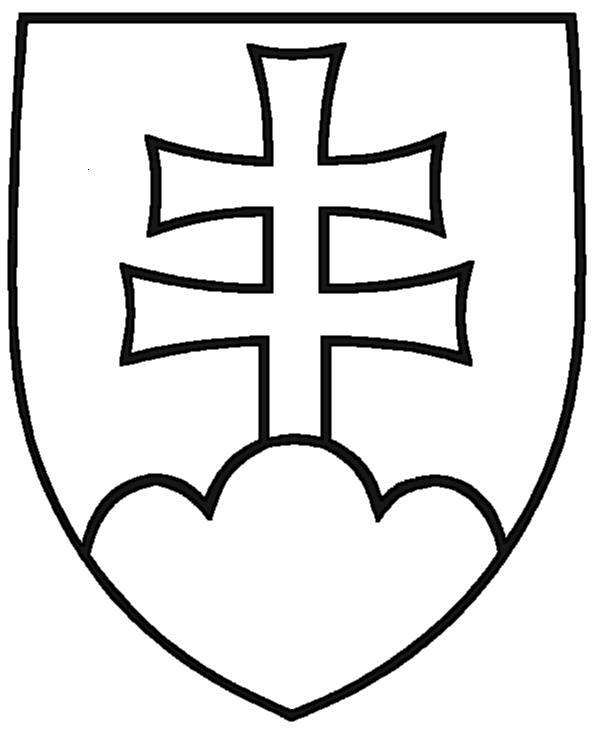 SÄÄDÖSKOKOELMAVuoden 2020 painosJulkaistu: 24 päivänä tammikuuta 2020	Slovakian tasavallan säädöskokoelmassa julkaistu versioAsiakirjan sisältö on oikeudellisesti sitova.17Slovakian tasavallan liikenne- ja rakennusministeriönT Ä Y T Ä N T Ö Ö N P A N O A S E T U S,annettu 14 päivänä tammikuuta 2020,rakennustuoteryhmistä tehtävän luettelon ja rakennustuotteiden suorituskyvyn arviointia koskevien järjestelmien laatimisesta annetun Slovakian tasavallan liikenne-, rakennus- ja aluekehitysministeriön täytäntöönpanoasetuksen nro 162/2013 (säädöskokoelma), sellaisena kuin se on muutettuna täytäntöönpanoasetuksella nro 177/2016 (säädöskokoelma), muuttamisestaRakennustuotteista ja tiettyjen lakien muuttamisesta annetun lain nro 133/2013 (säädöskokoelma) 13 §:n 2 momentin nojalla Slovakian tasavallan liikenne- ja rakennusministeriö määrää seuraavaa:I §Muutetaan rakennustuoteryhmistä tehtävän luettelon ja rakennustuotteiden suorituskyvyn arviointia koskevien järjestelmien laatimisesta annettu Slovakian tasavallan liikenne-, rakennus- ja aluekehitysministeriön täytäntöönpanoasetus nro 162/2013 (säädöskokoelma), sellaisena kuin se on muutettuna täytäntöönpanoasetuksella nro 177/2016 (säädöskokoelma), seuraavasti:Lisätään 7a §:n jälkeen uusi 7b § seuraavasti:”7b §Siirtymäsäännökset 1 päivänä maaliskuuta 2020 voimaan tulevien järjestelyjen osaltaRakennustuotteiden, jotka on aloitettu mutta joita ei ole päätetty 29 päivään helmikuuta 2020 mennessä, suorituskyvyn arvioinnit toteutetaan voimassa olevien määräysten mukaisesti 31 päivään elokuuta 2020 mennessä.Ryhmiin 0409, 0410, 0511, 0517, 0522, 0523, 0524, 0525, 0702, 0716, 1005, 1201, 1607, 1901, 2205, 2206, 3101, 3311, 3314, 3805, 4106, 4601, 4611 ja 4614 kuuluvien rakennustuotteiden suorituskyvyn arvioinnit toteutetaan määrätyllä tavalla 31 päivään elokuuta 2020 mennessä.”.Muutetaan liite 1 seuraavasti:”Täytäntöönpanoasetuksen nro 162/2013 (säädöskokoelma)liite 1RAKENNUSTUOTERYHMÄT JA NIIDEN MÄÄRITETYT SUORITUSKYVYN ARVIOINTIJÄRJESTELMÄTKäytetyt lyhenteet:ETICS – External Thermal Insulation Composite System (ulkopuolinen lämmöneristysjärjestelmä);PNL – vaarallisia aineita koskevat määräykset;PPB – paloturvallisuutta koskevat määräykset;PTFE – polytetrafluorietyleeni;RVO – ulkopuolisessa palossa käyttäytyminen;SPP – suorituskyvyn arviointijärjestelmä;TRO – palamiskäyttäytymisen mukainen luokittelu,Selitykset:a) Suorituskyvyn arviointijärjestelmät I+, I, II+, III ja IV ovat 3 §:n 1 momentin mukaisia järjestelmiä, ja niitä sovelletaan tapauksissa, joissa määritettyjä standardeja tai Slovakian teknisiä arviointeja sovelletaan kyseessä oleviin tuotteisiin. Jos kyseessä oleviin tuotteisiin sovelletaan yhdenmukaistettuja standardeja tai eurooppalaisia teknisiä arviointeja, sovelletaan 3 §:n 4 momentin mukaisia suorituskyvyn arviointijärjestelmiä. Jos kyse on tuoteryhmistä, joihin sovelletaan asetuksen (EU) N:o 305/2011 2 artiklan 12 kohdassa tarkoitettuja eurooppalaisia arviointiasiakirjoja, 3 §:n 4 momentin mukaiset erityiset suorituskyvyn arviointijärjestelmät, joita sovelletaan, jos tuote on eurooppalaisten arviointiasiakirjojen mukaisesti toteutetun eurooppalaisen teknisen arvioinnin mukainen, yksilöidään sulkeissa. Jos kyseessä oleva tuote on kuitenkin Slovakian teknisen arvioinnin mukainen, sovelletaan 3 §:n 1 momentissa tarkoitettuja erityisiä suorituskyvyn arviointijärjestelmiä.b) Termillä ”rakenne-” viitataan tuotteen tarkoitukseen rakennuksessa osana rakennetta, jolla varmistetaan rakennuksen vakaus (kantava osa), tai itsekantavana elementtinä, joka kantaa myös ulkoista kuormaa (esimerkiksi tuulikuorma).c) Termeillä ”betoni-” tai ”betoninen” viitataan tuotteiden valmistamiseen raskas- tai kevytbetonista tai höyrykarkaistusta kevytbetonista riippumatta siitä, onko se vahvistettua vai ei.d) ”Perustarkoitus” on rakennustuotteen tarkoitus, kun erityistarkoitusta tai käyttöä ei ole ilmoitettu tuoteryhmälle tai -ryhmille rakennuksissa tai rakennuksen osissa, joihin sovelletaan erityismääräyksiä, vaatimuksia tai ominaisuuksia, jotka on lueteltu tekstissä perustarkoitusten jälkeen. Jos sovelletaan yhtä tai useampaa suorituskyvyn arviointijärjestelmää noudattaen erityisominaisuuksia, kyseistä järjestelmää tai kyseisiä järjestelmiä sovelletaan yhdessä perustarkoituksia varten kuvatun järjestelmän kanssa; valmistaja puolestaan antaa vain yhden vaatimustenmukaisuusvakuutuksen.e) Liittyy ryhmiin 0401 ja 0404.f) Liittyy ryhmiin 0404 ja 0405.g) Ehdotetun laastin koostumus ja tuotantomenetelmä valitaan eriteltyjen ominaisuuksien (laadun) aikaansaamiseksi. Määrätyn koostumuksen omaava laasti tuotetaan noudattamalla määrättyä kaavaa.h) Tyyppi I sisältää reagoimattomien tai lähes reagoimattomien materiaalien sekoituksen. Tyyppi II sisältää aktiivistenmateriaalien sekoitukset.i) Luokan I muurauselementeillä on taattu puristusvoima, ja epäonnistumisen todennäköisyys on alle viisi prosenttia, toisin kuin luokassa II, jossa luotettavuudesta ei ole takuuta.j) Liittyy vain elementteihin, joissa on integroituja lämpöeristysmateriaaleja ja joihin sovelletaan suorituskyvyn arviointijärjestelmääelementin luokan mukaan.k) Tyypin I ja III järjestelmät, toisin kuin tyypin II ja IV järjestelmät, sisältävät elementtejä, jotka vähentävät liimattujen saumojen pettämisen riskiä.l) Liittyy ryhmään 2104.m) Liittyy vain paneeleihin ja alaslaskettuihin sisäkattoihin.n) Liittyy vain paneeleihin, jotka toimivat samanaikaisesti seinien ja sisäkattojen lujittavina elementteinä.o) Liittyy vain laattoihin ja paneeleihin, jotka on valmistettu hauraista materiaaleista, ja laattoihin ja paneeleihin, jotka on tarkoitettu alaslaskettuihin sisäkattoihin.p) Liittyy vain putken kiinnittimiin, varusteisiin ja turvavälineisiin.q) Liittyy vain säiliöihin.r) Liittyy vain savupiipun lisäosiin.”.Muutetaan alaviitteet 9–12 seuraavasti:”9) Slovakian tasavallan ympäristöministeriön täytäntöönpanoasetus nro 119/2016 (säädöskokoelma) vesirakenteiden ammatillisen teknisen ja turvallisuutta koskevan valvonnan yksityiskohdista ja teknisen ja turvallisuutta koskevan valvonnan suorittamisesta.10) STN 73 6114 Vozovky pozemných komunikácií. Základné ustanovenia pre navrhovanie [Teiden päällystys. Suunnittelua koskevat perussäännökset] (73 6114)11) STN 75 0150 Vodné hospodárstvo. Názvoslovie vodárenstva [Vesihuolto. Vesihuollon terminologia] (75 0150).12) Slovakian tasavallan sisäasiainministeriön täytäntöönpanoasetus nro 478/2008 (säädöskokoelma) paloesteiden ominaisuuksista ja erityisistä toimintaehdoista ja niiden määräaikaistarkastusten varmistamisesta.”.II §Täytäntöönpanoasetus tulee voimaan 1 päivänä maaliskuuta 2020.Arpád Érsek (allekirjoittanut omakätisesti)Slovakian tasavallan säädöskokoelman toimittaja, joka vastaa sisällön hallinnasta ja Slov-Lex-oikeus- ja -tietoportaalin toiminnasta (portaali on saatavilla sivustolla www.slov-lex.sk) onSlovakian tasavallan oikeusministeriö, Župné námestie 13, 813 11 Bratislava, puhelin: +421 2 888 91 131, sähköposti: helpdesk@slov-lex.sk.Tuotteen käyttöalaTuotteen käyttöalaTuotteen käyttöalaTuotteen käyttöalaNroTuoteryhmän nimiRyhmäjakoSPPa)Rakennusten perustaan sekä maarakennukseen ja perustan rakennukseen käytettävät tuotteetRakennusten perustaan sekä maarakennukseen ja perustan rakennukseen käytettävät tuotteetRakennusten perustaan sekä maarakennukseen ja perustan rakennukseen käytettävät tuotteetRakennusten perustaan sekä maarakennukseen ja perustan rakennukseen käytettävät tuotteet0101Geosynteettiset tuotteet (kalvot ja tekstiilit), geokomposiitit, geosiivilät, geokalvot ja geoverkot, joita käytetään erotteluun, suojaukseen, ojitukseen, suodattamiseen tai maaperän vahvistamiseenPerustarkoitukseend)II+ (2+)0101Geosynteettiset tuotteet (kalvot ja tekstiilit), geokomposiitit, geosiivilät, geokalvot ja geoverkot, joita käytetään erotteluun, suojaukseen, ojitukseen, suodattamiseen tai maaperän vahvistamiseenTarkoitukseen, johon sovelletaan PPB:tä eriteltynä TRO:n luonteen mukaan:Tarkoitukseen, johon sovelletaan PPB:tä eriteltynä TRO:n luonteen mukaan:0101Geosynteettiset tuotteet (kalvot ja tekstiilit), geokomposiitit, geosiivilät, geokalvot ja geoverkot, joita käytetään erotteluun, suojaukseen, ojitukseen, suodattamiseen tai maaperän vahvistamiseenTRO – altis muutokselle tuotannon aikana 4 §:n 2 momentin a alamomentin mukaisesti10101Geosynteettiset tuotteet (kalvot ja tekstiilit), geokomposiitit, geosiivilät, geokalvot ja geoverkot, joita käytetään erotteluun, suojaukseen, ojitukseen, suodattamiseen tai maaperän vahvistamiseenTRO – luokiteltu ilman testausta 4 §:n 1 momentin mukaisesti40101Geosynteettiset tuotteet (kalvot ja tekstiilit), geokomposiitit, geosiivilät, geokalvot ja geoverkot, joita käytetään erotteluun, suojaukseen, ojitukseen, suodattamiseen tai maaperän vahvistamiseenTRO – muu kuin edellä mainittu 4 §:n 2 momentin b alamomentin mukaisesti30104Stabilointi- ja vedeneristyssekoitteet rakenteiden perustuksia varten, mukaan luettuna teiden tai rautateiden perustatII+0105Esivalmistetut pilotit ja niihin liittyvät rakenne-elementitb)II+ (2+)0106Perustuksen palkit ja perustatII+ (2+)Tuotteet kallioon ankkuroimista ja kuormaa kantavia maakerroksia vartenTuotteet kallioon ankkuroimista ja kuormaa kantavia maakerroksia vartenTuotteet kallioon ankkuroimista ja kuormaa kantavia maakerroksia vartenTuotteet kallioon ankkuroimista ja kuormaa kantavia maakerroksia varten0201Maa- ja kallioankkuritIIITuotteet kantavia seiniä ja vesirakenteita vartenTuotteet kantavia seiniä ja vesirakenteita vartenTuotteet kantavia seiniä ja vesirakenteita vartenTuotteet kantavia seiniä ja vesirakenteita varten0301Betonista valmistetut kantavien seinien elementitc)2+0302Kivikorien kivet2+0303Kivikorien verkotIII0304Kivikorien harkotII+ (2+)0305Vesirakenteiden kivetVesirakenteiden luokat9):Vesirakenteiden luokat9):0305Vesirakenteiden kivetLuokat I, II ja III2+0305Vesirakenteiden kivetLuokka IV4Kalvot kosteutta, vettä ja radonia vastaanKalvot kosteutta, vettä ja radonia vastaanKalvot kosteutta, vettä ja radonia vastaanKalvot kosteutta, vettä ja radonia vastaan040104020403040404050406Veden- ja radonineristysnauhat ja -kalvot maanpäällisiin kerroksiin (ilman kellaria niiden alla) ja maanalaisiin (kellari)tiloihinVedeneristysnauhat tiiliseiniinVesihöyrynpitävät ja vesihöyryä läpäisevät kerrokset seiniin ja kattoihinKaton päällystekalvot ja muut kalvopäällysteetKaton peruskerroksetVedeneristyspinnoitteet maanpäällisiin kerroksiin, rakenteiden maanalaisiin kerroksiin sekä laatoituksen allePerustarkoitukseend)III (3) II+ (2+)e)040104020403040404050406Veden- ja radonineristysnauhat ja -kalvot maanpäällisiin kerroksiin (ilman kellaria niiden alla) ja maanalaisiin (kellari)tiloihinVedeneristysnauhat tiiliseiniinVesihöyrynpitävät ja vesihöyryä läpäisevät kerrokset seiniin ja kattoihinKaton päällystekalvot ja muut kalvopäällysteetKaton peruskerroksetVedeneristyspinnoitteet maanpäällisiin kerroksiin, rakenteiden maanalaisiin kerroksiin sekä laatoituksen alleTarkoitukseen, johon sovelletaan PPB:tä, joka luokitellaan TRO:n mukaan tai jossa tarvitaan RVO-testaustaTarkoitukseen, johon sovelletaan PPB:tä, joka luokitellaan TRO:n mukaan tai jossa tarvitaan RVO-testausta040104020403040404050406Veden- ja radonineristysnauhat ja -kalvot maanpäällisiin kerroksiin (ilman kellaria niiden alla) ja maanalaisiin (kellari)tiloihinVedeneristysnauhat tiiliseiniinVesihöyrynpitävät ja vesihöyryä läpäisevät kerrokset seiniin ja kattoihinKaton päällystekalvot ja muut kalvopäällysteetKaton peruskerroksetVedeneristyspinnoitteet maanpäällisiin kerroksiin, rakenteiden maanalaisiin kerroksiin sekä laatoituksen alle(A1, A2, B, C) 4 §:n 2 momentin a alamomentin mukaisestiI (1)040104020403040404050406Veden- ja radonineristysnauhat ja -kalvot maanpäällisiin kerroksiin (ilman kellaria niiden alla) ja maanalaisiin (kellari)tiloihinVedeneristysnauhat tiiliseiniinVesihöyrynpitävät ja vesihöyryä läpäisevät kerrokset seiniin ja kattoihinKaton päällystekalvot ja muut kalvopäällysteetKaton peruskerroksetVedeneristyspinnoitteet maanpäällisiin kerroksiin, rakenteiden maanalaisiin kerroksiin sekä laatoituksen alle(A1, A2, B, C) 4 §:n 2 momentin b alamomentin mukaisesti, D, EIII (3)040104020403040404050406Veden- ja radonineristysnauhat ja -kalvot maanpäällisiin kerroksiin (ilman kellaria niiden alla) ja maanalaisiin (kellari)tiloihinVedeneristysnauhat tiiliseiniinVesihöyrynpitävät ja vesihöyryä läpäisevät kerrokset seiniin ja kattoihinKaton päällystekalvot ja muut kalvopäällysteetKaton peruskerroksetVedeneristyspinnoitteet maanpäällisiin kerroksiin, rakenteiden maanalaisiin kerroksiin sekä laatoituksen alle(A1–E), 4 §:n 1 momentin mukaisesti, FIV (4)040104020403040404050406Veden- ja radonineristysnauhat ja -kalvot maanpäällisiin kerroksiin (ilman kellaria niiden alla) ja maanalaisiin (kellari)tiloihinVedeneristysnauhat tiiliseiniinVesihöyrynpitävät ja vesihöyryä läpäisevät kerrokset seiniin ja kattoihinKaton päällystekalvot ja muut kalvopäällysteetKaton peruskerroksetVedeneristyspinnoitteet maanpäällisiin kerroksiin, rakenteiden maanalaisiin kerroksiin sekä laatoituksen alleRVO-testausta vaativat tuotteetf)III (3)040104020403040404050406Veden- ja radonineristysnauhat ja -kalvot maanpäällisiin kerroksiin (ilman kellaria niiden alla) ja maanalaisiin (kellari)tiloihinVedeneristysnauhat tiiliseiniinVesihöyrynpitävät ja vesihöyryä läpäisevät kerrokset seiniin ja kattoihinKaton päällystekalvot ja muut kalvopäällysteetKaton peruskerroksetVedeneristyspinnoitteet maanpäällisiin kerroksiin, rakenteiden maanalaisiin kerroksiin sekä laatoituksen alleTuotteet, jotka eivät vaadi RVO-testaustaf)IV (4)0407Vedeneristysnauhat betonisiin sillankansiin2+0408Sillankansien vedenpitävät sarjat/järjestelmätII+ (2+)0409Vedenpitävyys ja laajennusliuskatPerustarkoitukseend)III0409Vedenpitävyys ja laajennusliuskatTarkoitukseen, johon sovelletaan PPB:tä, joka luokitellaan TRO:n mukaan tai jossa tarvitaan RVO-testaustaTarkoitukseen, johon sovelletaan PPB:tä, joka luokitellaan TRO:n mukaan tai jossa tarvitaan RVO-testausta0409Vedenpitävyys ja laajennusliuskat(A1, A2, B, C) 4 §:n 2 momentin a alamomentin mukaisestiI0409Vedenpitävyys ja laajennusliuskat(A1, A2, B, C) 4 §:n 2 momentin b alamomentin mukaisesti, D, EIII0409Vedenpitävyys ja laajennusliuskat(A1–E), 4 §:n 1 momentin mukaisesti, FIV0410Nauhat, kalvot, päällysteet tai järjestelmät sisäuima-altaiden vedeneristykseenPerustarkoitukseend)III0410Nauhat, kalvot, päällysteet tai järjestelmät sisäuima-altaiden vedeneristykseenTarkoitukseen, johon sovelletaan PPB:tä, joka luokitellaan TRO:n mukaan tai jossa tarvitaan RVO-testaustaTarkoitukseen, johon sovelletaan PPB:tä, joka luokitellaan TRO:n mukaan tai jossa tarvitaan RVO-testausta0410Nauhat, kalvot, päällysteet tai järjestelmät sisäuima-altaiden vedeneristykseen(A1, A2, B, C) 4 §:n 2 momentin a alamomentin mukaisestiI0410Nauhat, kalvot, päällysteet tai järjestelmät sisäuima-altaiden vedeneristykseen(A1, A2, B, C) 4 §:n 2 momentin b alamomentin mukaisesti, D, EIII0410Nauhat, kalvot, päällysteet tai järjestelmät sisäuima-altaiden vedeneristykseen(A1–E), 4 §:n 1 momentin mukaisesti, FIVTuotteet teille, jalkakäytäville ja muille liikennealueilleTuotteet teille, jalkakäytäville ja muille liikennealueilleTuotteet teille, jalkakäytäville ja muille liikennealueilleTuotteet teille, jalkakäytäville ja muille liikennealueille0501Luonnonasfaltit ja muunnetut asfaltit ja asfalttiemulsiot tienrakennukseen ja teiden pintakäsittelyynII+ (2+)0502Tienrakennuksen asfalttisekoitukset ja liikennealueiden pintakäsittelyPerustarkoitukseend)II+ (2+)0502Tienrakennuksen asfalttisekoitukset ja liikennealueiden pintakäsittelyTarkoitukseen, johon sovelletaan PPB:tä, joka luokitellaan TRO:n mukaan:Tarkoitukseen, johon sovelletaan PPB:tä, joka luokitellaan TRO:n mukaan:0502Tienrakennuksen asfalttisekoitukset ja liikennealueiden pintakäsittely(A1FL, A2FL, BFL, CFL) 4 §:n 2 momentin a alamomentin mukaisestiI (1)0502Tienrakennuksen asfalttisekoitukset ja liikennealueiden pintakäsittely(A1FL, A2FL, BFL, CFL) 4 §:n 2 momentin b alamomentin mukaisesti, DFL, EFLIII (3)0502Tienrakennuksen asfalttisekoitukset ja liikennealueiden pintakäsittely(A1FL–EFL) 4 §:n 1 momentin mukaisesti, FFLIV (4)0503Liukunastat ja betonimaanteidenc) pinnat40504Siltojen laajennussaumatI (1)0505Tehdasvalmisteiset sillan kaideosatII+0506Liikennealueiden (pois luettuina sillat) laajennussaumatIII0507Pinnoitteet ja kitit päällysteisiin (pois luettuina kemialliset laitokset), teihin ja muille liikennealueille, lentokenttien kiitoratoihin ja jätevedenpuhdistamoihinPerustarkoitukseend)30507Pinnoitteet ja kitit päällysteisiin (pois luettuina kemialliset laitokset), teihin ja muille liikennealueille, lentokenttien kiitoratoihin ja jätevedenpuhdistamoihinTarkoitukseen, johon sovelletaan PPB:tä, joka luokitellaan TRO:n mukaan:Tarkoitukseen, johon sovelletaan PPB:tä, joka luokitellaan TRO:n mukaan:0507Pinnoitteet ja kitit päällysteisiin (pois luettuina kemialliset laitokset), teihin ja muille liikennealueille, lentokenttien kiitoratoihin ja jätevedenpuhdistamoihin(A1, A2, B, C) 4 §:n 2 momentin a alamomentin mukaisesti10507Pinnoitteet ja kitit päällysteisiin (pois luettuina kemialliset laitokset), teihin ja muille liikennealueille, lentokenttien kiitoratoihin ja jätevedenpuhdistamoihin(A1, A2, B, C) 4 §:n 2 momentin b alamomentin mukaisesti, D, E30507Pinnoitteet ja kitit päällysteisiin (pois luettuina kemialliset laitokset), teihin ja muille liikennealueille, lentokenttien kiitoratoihin ja jätevedenpuhdistamoihin(A1–E), 4 §:n 1 momentin mukaisesti, F40508Ulkolaatoitukseen luonnonkivestä valmistetut laatat, päällysteet ja reunakivet40509Betoniset päällysteet, laatat ja reunakivet ulkolaatoitukseen40510Kivilaatat40511Laatoituselementit, mukaan luettuina päällyslaatat, kivilaatat, reunakivet (pois luettuina ryhmien 0508 ja 0509 tuotteet), lasibetonikattoikkunat, metallilaattalattiat, ritilät tai reikälevyt, lattiaritilät ja portaiden kulutuspinnat, kiinteät tiilet, laatat, mosaiikit ja Terrazzo-tiiletIV (4)0512Vähäisen kuormituksen liikennealueiden kasviosatIV0513Ajoneuvojen rajoitusjärjestelmät – suojakaiteet, suojapehmusteet, liikutettavat kaiteet, kaapelit ja kaidemuurit10514Jalankulkijoiden turvajärjestelmätI0515Liikennevalot, pysyvät varoitusvalot ja merkit10516Pystysuorat liikennemerkit, vaihdettavat liikennemerkit, liikennemerkkien pylväät ja merkkivalot, heijastavat suuntamerkit, kaidepylväät ja ohjausvälineet, jotka on suunniteltu pysyvästi asennettaviksiI (1)0517Esivalmistetut vaakasuorat tiemerkinnät ja takaisinheijastavat tienastat sekä heijastavat ja optiset osat vaakasuoria tiemerkintöjä varten10518Päällysteaineet vaakasuoriin tiemerkintöihin, kuumamassat, kylmämassat kitkaa lisäävien materiaalien kanssa tai ilman niitä ja valmiiksi sekoitettujen lasihelmien kanssa tai ilman niitä tai markkinoille saatettuina lasihelmien tai kitkaa lisäävien materiaalien tyypistä ja osuudesta annettujen eritelmien kanssaI (1)0519Lasihelmet, kitkaa lisäävät materiaalit ja niiden sekoitteet, joita käytetään sirotemateriaaleina vaakasuoriin tiemerkintöihin10520Ääntä eristävät muurit ja välineet30521Häikäisynestovälineet vastaantulevia ajoneuvoja varten ja ulkoiset valonlähteet30522Heijastavat osat, jotka estävät eläinten pääsyn teilleIII0523Tuotteet, joilla luodaan ohjaus-, varoitus- ja merkkinauhoja sokeilleIV0524Liimat ja aineet, joilla liitetään pysyviin laitteisiin tarkoitettuja este- ja ohjauslaitteita esivalmistettuihin vaakasuoriin tiekyltteihin ja -merkintöihinIII0525Erikoistuotteet liikennealueiden pintakäsittelyynPerustarkoitukseend)II+0525Erikoistuotteet liikennealueiden pintakäsittelyynTarkoitukseen, johon sovelletaan PPB:tä, joka luokitellaan TRO:n mukaan:Tarkoitukseen, johon sovelletaan PPB:tä, joka luokitellaan TRO:n mukaan:0525Erikoistuotteet liikennealueiden pintakäsittelyyn(A1FL, A2FL, BFL, CFL) 4 §:n 2 momentin a alamomentin mukaisestiI0525Erikoistuotteet liikennealueiden pintakäsittelyyn(A1FL, A2FL, BFL, CFL) 4 §:n 2 momentin b alamomentin mukaisesti, DFL, EFLIII0525Erikoistuotteet liikennealueiden pintakäsittelyyn(A1FL–EFL) 4 §:n 1 momentin mukaisesti, FFLIVMastotMastotMastotMastot0601Ukkosenjohdattimet, jotka on valmistettu teräksestä, alumiinista ja kuituvahvisteisista polymeereistäI (1)0602Ukkosenjohdattimet, jotka on valmistettu vahvistetusta betonista ja jännebetonista10603Ilmasähköjohtojen puiset pylväät2+0604Muut esivalmistetut pylväät tai niiden esivalmistetut rakenneosat ilmasähköjohtoihin, vetoköysiin, televiestintävälineisiin, tuuliturbiineihin ja vastaaviin laitoksiin2+Jätevesien käsittelytuotteetJätevesien käsittelytuotteetJätevesien käsittelytuotteetJätevesien käsittelytuotteet0701Viemäriputkien putket ja liitoskappaleet, jotka on valmistettu vahvistamattomasta betonista, teräskuidulla vahvistetusta betonista ja vahvistetusta betonista (tiivisteillä tai ilman tiivisteitä)40702Viemäriputkien muut putket ja liitoskappaleet ja tiivisteet, virtauksensäätimet, sulut ja pyörreventtiilit407030704070507060707Putket ja liitoskappaleet rakennusten jätevesiä vartenOjitusjärjestelmien tarkastuskaivot ja -kammiotTarkastuskaivojen ja -kammioiden askelraudat, tikkaat ja kaiteetRakennusten viemärijärjestelmien ilmanvaihtoputkien ilmaventtiilitRakennusten ja tie- ja vesirakenteiden jäteveden hajulukot ja erottajatPerustarkoitukseend)IV (4)07030704070507060707Putket ja liitoskappaleet rakennusten jätevesiä vartenOjitusjärjestelmien tarkastuskaivot ja -kammiotTarkastuskaivojen ja -kammioiden askelraudat, tikkaat ja kaiteetRakennusten viemärijärjestelmien ilmanvaihtoputkien ilmaventtiilitRakennusten ja tie- ja vesirakenteiden jäteveden hajulukot ja erottajatTarkoitukseen, johon sovelletaan PPB:tä eriteltynä TRO:n luonteen mukaan:Tarkoitukseen, johon sovelletaan PPB:tä eriteltynä TRO:n luonteen mukaan:07030704070507060707Putket ja liitoskappaleet rakennusten jätevesiä vartenOjitusjärjestelmien tarkastuskaivot ja -kammiotTarkastuskaivojen ja -kammioiden askelraudat, tikkaat ja kaiteetRakennusten viemärijärjestelmien ilmanvaihtoputkien ilmaventtiilitRakennusten ja tie- ja vesirakenteiden jäteveden hajulukot ja erottajatTRO – altis muutokselle tuotannon aikana 4 §:n 2 momentin a alamomentin mukaisesti107030704070507060707Putket ja liitoskappaleet rakennusten jätevesiä vartenOjitusjärjestelmien tarkastuskaivot ja -kammiotTarkastuskaivojen ja -kammioiden askelraudat, tikkaat ja kaiteetRakennusten viemärijärjestelmien ilmanvaihtoputkien ilmaventtiilitRakennusten ja tie- ja vesirakenteiden jäteveden hajulukot ja erottajatTRO – luokiteltu ilman testausta 4 §:n 1 momentin mukaisesti407030704070507060707Putket ja liitoskappaleet rakennusten jätevesiä vartenOjitusjärjestelmien tarkastuskaivot ja -kammiotTarkastuskaivojen ja -kammioiden askelraudat, tikkaat ja kaiteetRakennusten viemärijärjestelmien ilmanvaihtoputkien ilmaventtiilitRakennusten ja tie- ja vesirakenteiden jäteveden hajulukot ja erottajatTRO – muu kuin edellä mainittu 4 §:n 2 momentin b alamomentin mukaisesti30708070907100711Jäteveden pumppuasemajärjestelmät ja jäteveden nostokoneistotKotitalouksien jäteveden käsittelylaitosten järjestelmät ja elementit sekä toimipaikalla käsittelyyn tarkoitetut laitteetSeptitankitEsivalmistetut teiden ojituskanavat (katuojat)Perustarkoitukseend)30708070907100711Jäteveden pumppuasemajärjestelmät ja jäteveden nostokoneistotKotitalouksien jäteveden käsittelylaitosten järjestelmät ja elementit sekä toimipaikalla käsittelyyn tarkoitetut laitteetSeptitankitEsivalmistetut teiden ojituskanavat (katuojat)Tarkoitukseen, johon sovelletaan PPB:tä eriteltynä TRO:n luonteen mukaan:Tarkoitukseen, johon sovelletaan PPB:tä eriteltynä TRO:n luonteen mukaan:0708070907100711Jäteveden pumppuasemajärjestelmät ja jäteveden nostokoneistotKotitalouksien jäteveden käsittelylaitosten järjestelmät ja elementit sekä toimipaikalla käsittelyyn tarkoitetut laitteetSeptitankitEsivalmistetut teiden ojituskanavat (katuojat)TRO – altis muutokselle tuotannon aikana 4 §:n 2 momentin a alamomentin mukaisesti10708070907100711Jäteveden pumppuasemajärjestelmät ja jäteveden nostokoneistotKotitalouksien jäteveden käsittelylaitosten järjestelmät ja elementit sekä toimipaikalla käsittelyyn tarkoitetut laitteetSeptitankitEsivalmistetut teiden ojituskanavat (katuojat)TRO – luokiteltu ilman testausta 4 §:n 1 momentin mukaisesti40708070907100711Jäteveden pumppuasemajärjestelmät ja jäteveden nostokoneistotKotitalouksien jäteveden käsittelylaitosten järjestelmät ja elementit sekä toimipaikalla käsittelyyn tarkoitetut laitteetSeptitankitEsivalmistetut teiden ojituskanavat (katuojat)TRO – muu kuin edellä mainittu 4 §:n 2 momentin b alamomentin mukaisesti30712Teiden tarkastuskaivojen kannet ja viemäriaukkojen ritilätPerustarkoitukseend)I (1)0712Teiden tarkastuskaivojen kannet ja viemäriaukkojen ritilätTarkoitukseen, johon sovelletaan PPB:tä eriteltynä TRO:n luonteen mukaan:Tarkoitukseen, johon sovelletaan PPB:tä eriteltynä TRO:n luonteen mukaan:0712Teiden tarkastuskaivojen kannet ja viemäriaukkojen ritilätTRO – altis muutokselle tuotannon aikana 4 §:n 2 momentin a alamomentin mukaisestiI (1)0712Teiden tarkastuskaivojen kannet ja viemäriaukkojen ritilätTRO – luokiteltu ilman testausta 4 §:n 1 momentin mukaisestiIV (4)0712Teiden tarkastuskaivojen kannet ja viemäriaukkojen ritilätTRO – muu kuin edellä mainittu 4 §:n 2 momentin b alamomentin mukaisestiIII (3)0713LikakaivotPerustarkoitukseend)III0713LikakaivotTarkoitukseen, johon sovelletaan PPB:tä eriteltynä TRO:n luonteen mukaan:Tarkoitukseen, johon sovelletaan PPB:tä eriteltynä TRO:n luonteen mukaan:0713LikakaivotTRO – altis muutokselle tuotannon aikana 4 §:n 2 momentin a alamomentin mukaisestiI0713LikakaivotTRO – luokiteltu ilman testausta 4 §:n 1 momentin mukaisestiIV0713LikakaivotTRO – muu kuin edellä mainittu 4 §:n 2 momentin b alamomentin mukaisestiIII0714LattiakaivotPerustarkoitukseend)IV (4)0714LattiakaivotTarkoitukseen, johon sovelletaan PPB:tä eriteltynä TRO:n luonteen mukaan:Tarkoitukseen, johon sovelletaan PPB:tä eriteltynä TRO:n luonteen mukaan:0714LattiakaivotTRO – altis muutokselle tuotannon aikana 4 §:n 2 momentin a alamomentin mukaisestiI (1)0714LattiakaivotTRO – luokiteltu ilman testausta 4 §:n 1 momentin mukaisestiIV (4)0714LattiakaivotTRO – muu kuin edellä mainittu 4 §:n 2 momentin b alamomentin mukaisestiIII (3)0715Betoniset suorakulmaiset tierummutc)Tarkoituksen mukaanTarkoituksen mukaan0715Betoniset suorakulmaiset tierummutc)Kantavab) – suuret tierummut2+0715Betoniset suorakulmaiset tierummutc)Kuorma – pienet tierummut40716Ojitusputket ja suotautumisalueetIVRakennuslaakeritRakennuslaakeritRakennuslaakeritRakennuslaakerit0801PTFE:stä valmistetut pallomaiset ja lieriönmuotoiset laakeritI (1)0802Muut laakerit rakennusten rakentamiseen sekä tie- ja vesirakennukseen, jossa laakereiden muodonmuutos tekisi rakennuksesta tai sen osasta käyttökelvottoman tai lähes käyttökelvottomanI (1)0803Laakerit muuhun rakennusten rakentamiseenIII0804Maanjäristysten vastaiset varusteet3KiviaineksetKiviaineksetKiviaineksetKiviainekset0901Kiviainekset betonia varten2+0902Kiviainekset laastia vartenTarkoituksen mukaan:Tarkoituksen mukaan:0902Kiviainekset laastia vartenmuurauslaastiin2+0902Kiviainekset laastia vartenmuuhun laastiin40903Kevyet kiviainekset betonia, laastia ja juotoslaastia vartenTarkoituksen mukaan:Tarkoituksen mukaan:0903Kevyet kiviainekset betonia, laastia ja juotoslaastia vartenbetoniin, muurauslaastiin ja juotoslaastiin2+0903Kevyet kiviainekset betonia, laastia ja juotoslaastia vartenmuuhun laastiin40904Ratapölkkyjen pohjakerrosten ja raiteiden rakentamisen kiviaineksetRadan tyypin mukaan:Radan tyypin mukaan:0904Ratapölkkyjen pohjakerrosten ja raiteiden rakentamisen kiviaineksetsuurnopeusradoille2+0904Ratapölkkyjen pohjakerrosten ja raiteiden rakentamisen kiviaineksetmuille radoille40905Ei-sementoitujen materiaalien ja tienrakennuksen hydraulisesti sementoitujen materiaalien kiviaineksetTarkoituksen mukaan:Tarkoituksen mukaan:0905Ei-sementoitujen materiaalien ja tienrakennuksen hydraulisesti sementoitujen materiaalien kiviaineksetluokkien I, II, III ja IV10) liikennekuorman kestävien teiden ja lentokentän kiitoratojen rakentamiseen2+0905Ei-sementoitujen materiaalien ja tienrakennuksen hydraulisesti sementoitujen materiaalien kiviaineksetluokkien V ja VI10) liikennekuormia kestävien teiden rakentamiseen40906Hydraulisesti sementoidut ja muut kuin sementoidut sekoitukset teiden ja muiden liikennealueiden rakentamiseenTarkoituksen mukaan:Tarkoituksen mukaan:0906Hydraulisesti sementoidut ja muut kuin sementoidut sekoitukset teiden ja muiden liikennealueiden rakentamiseenluokkien I, II, III ja IV10) liikennekuorman kestävien teiden ja lentokentän kiitoratojen rakentamiseenII+0906Hydraulisesti sementoidut ja muut kuin sementoidut sekoitukset teiden ja muiden liikennealueiden rakentamiseenluokkien V ja VI10) liikennekuormia kestävien teiden rakentamiseenIV0907Asfalttisekoitusten kiviainekset teiden, lentokenttien ja muiden liikennealueiden pintakäsittelyynTarkoituksen mukaan:Tarkoituksen mukaan:0907Asfalttisekoitusten kiviainekset teiden, lentokenttien ja muiden liikennealueiden pintakäsittelyynteksturoituihin kerroksiin2+0907Asfalttisekoitusten kiviainekset teiden, lentokenttien ja muiden liikennealueiden pintakäsittelyynmuihin kerroksiin4Sementit, kalkit ja muut sideaineetSementit, kalkit ja muut sideaineetSementit, kalkit ja muut sideaineetSementit, kalkit ja muut sideaineet1001Sementit ja tavallisesti sekoitetut sementit betonin, laastin, juotoslaastin ja muiden sekoitusten valmistukseenI+ (1+)1002Erityissementit, jotka kestävät alhaisia lämpötiloja, valkoiset sementit, sementit, jotka kestävät rikkiä ja merivettä, vähäalkaliset sementit, kalsiumaluminaattisementit, joilla on erittäin alhainen hydrataatiolämpö, masuunikuonasementit, joilla on alhainen alkuperäislujuus, muuraussementit ja tiesementit betonin, laastin, juotoslaastin (injektointilaasti) ja muiden sekoitusten valmistukseenI+ (1+)1003Rakennuskalkki, mukaan luettuna sammuttamaton kalkki, dolomiittinen kalkki ja hydraulinen kalkki betonin, laastin, juotoslaastin ja muiden sekoitusten valmistukseen2+1004Hydrauliset sideaineet sekoitusten valmistukseen liikennealueiden pohjakerroksia varten ja hydrauliset sideaineet laastin valmistukseen2+1005Sekoitetut sementit betonin, laastin, juotoslaastin ja muiden sekoitusten valmistukseenI+Betonit, laastit, juotoslaastisekoitukset, lisäaineet ja sekoituksetBetonit, laastit, juotoslaastisekoitukset, lisäaineet ja sekoituksetBetonit, laastit, juotoslaastisekoitukset, lisäaineet ja sekoituksetBetonit, laastit, juotoslaastisekoitukset, lisäaineet ja sekoitukset1101Kiinteissä tai liikuteltavissa betoninsekoituslaitteissa tuotettu betoniII+1102Ruiskutettava betoniII+1103Juotoslaastin sekoituksetII+1104Tehdasvalmisteinen laasti muuraukseen ja muut aineet muuraukseenTyypin mukaan:Tyypin mukaan:1104Tehdasvalmisteinen laasti muuraukseen ja muut aineet muuraukseenehdotettu laastig)2+1104Tehdasvalmisteinen laasti muuraukseen ja muut aineet muuraukseenlaasti, jolla on määrätty koostumusg)41104Tehdasvalmisteinen laasti muuraukseen ja muut aineet muuraukseenmuut aineetIII1105Sisä- ja ulkopäällysteisiin tarkoitettu tehdasvalmisteinen laasti, joka perustuu epäorgaanisiin sideaineisiin, mukaan luettuna lämpöeristyslaasti41106Tehdasvalmisteinen laasti muihin päällysteisiinIV1107Betonin ja laastin, mukaan luettuna juotoslaasti, sekoituksetTyypin mukaanh):Tyypin mukaanh):1107Betonin ja laastin, mukaan luettuna juotoslaasti, sekoituksettyyppi III+ (2+)1107Betonin ja laastin, mukaan luettuna juotoslaasti, sekoituksettyyppi II+ (1+)1108Betonin, laastin ja juotoslaastin lisäaineet sekä juotoslaastin lisäaineet jänteiden jännittämiseenII+ (2+)Tuotteet betonin vahvistamiseen ja jännittämiseenTuotteet betonin vahvistamiseen ja jännittämiseenTuotteet betonin vahvistamiseen ja jännittämiseenTuotteet betonin vahvistamiseen ja jännittämiseen1201Tangot, sauvat, hammastetut teräsnauhat, verkot ja spatiaaliset (ristikko)vahvisteet, jotka on valmistettu teräksestä tai komposiittimateriaaleista, ja niitä muotoilemalla teollisesti valmistetut tuotteetI+1202Kuidut betonin ja laastin lujuuden lisäämiseksi, mukaan luettuna juotoslaasti (hajautettu vahviste)Tarkoituksen mukaan:Tarkoituksen mukaan:1202Kuidut betonin ja laastin lujuuden lisäämiseksi, mukaan luettuna juotoslaasti (hajautettu vahviste)rakennusbetoneihinb) ja laasteihinI (1)1202Kuidut betonin ja laastin lujuuden lisäämiseksi, mukaan luettuna juotoslaasti (hajautettu vahviste)muihin betoneihin ja laasteihinIII (3)1203Esijännitetyt tuotteet, erityisesti vaijerit, kaapelit, kierretangot ja karheat, tasaiset tai sileät esijännitetyt kaapelitI+1204Järjestelmät, joilla esijännitetään muita rakenteita, lukuun ottamatta putkia ja betoniverhoustaI+ (1+)1205Putket ja betoniverhoukset esijännitettyjen tuotteiden suojeluun ja hoitoon4Metalliprofiilit, litteät metallituotteet, betoniverhoukset ja taoksetMetalliprofiilit, litteät metallituotteet, betoniverhoukset ja taoksetMetalliprofiilit, litteät metallituotteet, betoniverhoukset ja taoksetMetalliprofiilit, litteät metallituotteet, betoniverhoukset ja taokset1301Kuumavalssatut, kylmävalssatut tai muuten valmistetut erimuotoiset (T, L, H, U, Z, I) metallipoikkileikkaukset (profiilit), kanavat, ontot profiilit, putket, litteät tuotteet (levyt, ohutlevyt, nauhat), tangot (muut kuin vahvistetut ja esijännitetyt), valokset ja taokset, korroosiosuojattuna verhouksella tai ilman korroosiosuojausta metallirakenteiden rakentamiseen tai rakennusten rakentamiseen metallien ja muiden materiaalien yhdistelmälläII+ (2+)Muurauselementit ja lisätuotteetMuurauselementit ja lisätuotteetMuurauselementit ja lisätuotteetMuurauselementit ja lisätuotteet1401Muurauselementit, mahdollisesti integroitujen lämpöeristysmateriaalien kanssa, sisäiset tai ulkoiset, lukuun ottamatta verhousosia, laatoituselementtejä, savupiipun väliosia ja paneeleita, jotka ovat yhden kerroksen korkuisiaLuokan mukaani):Luokan mukaani):1401Muurauselementit, mahdollisesti integroitujen lämpöeristysmateriaalien kanssa, sisäiset tai ulkoiset, lukuun ottamatta verhousosia, laatoituselementtejä, savupiipun väliosia ja paneeleita, jotka ovat yhden kerroksen korkuisialuokka I2+1401Muurauselementit, mahdollisesti integroitujen lämpöeristysmateriaalien kanssa, sisäiset tai ulkoiset, lukuun ottamatta verhousosia, laatoituselementtejä, savupiipun väliosia ja paneeleita, jotka ovat yhden kerroksen korkuisialuokka II41401Muurauselementit, mahdollisesti integroitujen lämpöeristysmateriaalien kanssa, sisäiset tai ulkoiset, lukuun ottamatta verhousosia, laatoituselementtejä, savupiipun väliosia ja paneeleita, jotka ovat yhden kerroksen korkuisiaTarkoitukseen, johon sovelletaan PPB:tä, joka luokitellaan TRO:nj) mukaan:Tarkoitukseen, johon sovelletaan PPB:tä, joka luokitellaan TRO:nj) mukaan:1401Muurauselementit, mahdollisesti integroitujen lämpöeristysmateriaalien kanssa, sisäiset tai ulkoiset, lukuun ottamatta verhousosia, laatoituselementtejä, savupiipun väliosia ja paneeleita, jotka ovat yhden kerroksen korkuisia(A1, A2, B, C) 4 §:n 2 momentin a alamomentin mukaisesti11401Muurauselementit, mahdollisesti integroitujen lämpöeristysmateriaalien kanssa, sisäiset tai ulkoiset, lukuun ottamatta verhousosia, laatoituselementtejä, savupiipun väliosia ja paneeleita, jotka ovat yhden kerroksen korkuisia(A1, A2, B, C) 4 §:n 2 momentin b alamomentin mukaisesti, D, E31401Muurauselementit, mahdollisesti integroitujen lämpöeristysmateriaalien kanssa, sisäiset tai ulkoiset, lukuun ottamatta verhousosia, laatoituselementtejä, savupiipun väliosia ja paneeleita, jotka ovat yhden kerroksen korkuisia(A1–E), 4 §:n 1 momentin mukaisesti, F41402Muut seinien rakennusosat, erityisesti kiinnikkeet, vetotangot, kannattimet, tukikulmat, kulmasulut, aukkopalkit ja kuormitettujen liitosten ja kiinnikkeiden teräsvahvisteetIII (3)Sisäänrakennetut verhousjärjestelmätSisäänrakennetut verhousjärjestelmätSisäänrakennetut verhousjärjestelmätSisäänrakennetut verhousjärjestelmät1501Verhousjärjestelmät, jotka perustuvat onttoihin osiin (verhousosiin) tai paneeleihin yhdistettynä toisiinsa tuilla, jotka on valmistettu eristysmateriaaleista tai eristysmateriaalien ja muiden materiaalien yhdistelmästä, jotka täytetään betonilla tai vahvistetulla betonilla ja joita käytetään kantavien tai muiden kuin kantavien sisä- ja ulkoseinien rakentamiseenPerustarkoitukseend)II+ (2+)1501Verhousjärjestelmät, jotka perustuvat onttoihin osiin (verhousosiin) tai paneeleihin yhdistettynä toisiinsa tuilla, jotka on valmistettu eristysmateriaaleista tai eristysmateriaalien ja muiden materiaalien yhdistelmästä, jotka täytetään betonilla tai vahvistetulla betonilla ja joita käytetään kantavien tai muiden kuin kantavien sisä- ja ulkoseinien rakentamiseenTarkoitukseen, johon sovelletaan PPB:tä, joka luokitellaan TRO:n mukaan:Tarkoitukseen, johon sovelletaan PPB:tä, joka luokitellaan TRO:n mukaan:1501Verhousjärjestelmät, jotka perustuvat onttoihin osiin (verhousosiin) tai paneeleihin yhdistettynä toisiinsa tuilla, jotka on valmistettu eristysmateriaaleista tai eristysmateriaalien ja muiden materiaalien yhdistelmästä, jotka täytetään betonilla tai vahvistetulla betonilla ja joita käytetään kantavien tai muiden kuin kantavien sisä- ja ulkoseinien rakentamiseen(A1, A2, B, C) 4 §:n 2 momentin a alamomentin mukaisestiI (1)1501Verhousjärjestelmät, jotka perustuvat onttoihin osiin (verhousosiin) tai paneeleihin yhdistettynä toisiinsa tuilla, jotka on valmistettu eristysmateriaaleista tai eristysmateriaalien ja muiden materiaalien yhdistelmästä, jotka täytetään betonilla tai vahvistetulla betonilla ja joita käytetään kantavien tai muiden kuin kantavien sisä- ja ulkoseinien rakentamiseen(A1, A2, B, C) 4 §:n 2 momentin b alamomentin mukaisesti, D, E, (A1–E) 4 §:n 1 momentin mukaisesti, FII+ (2+)1502Verhousjärjestelmät, jotka perustuvat betoniverhousosiin tai betonipaneeleihin ja joita yhdistävät toisiinsa tuetSen mukaan, onko kantava vai ei-kantava:Sen mukaan, onko kantava vai ei-kantava:1502Verhousjärjestelmät, jotka perustuvat betoniverhousosiin tai betonipaneeleihin ja joita yhdistävät toisiinsa tuetkantava2+1502Verhousjärjestelmät, jotka perustuvat betoniverhousosiin tai betonipaneeleihin ja joita yhdistävät toisiinsa tuetei-kantava4Rakennusten ja tie- ja vesirakennusrakenteiden kantavat osatRakennusten ja tie- ja vesirakennusrakenteiden kantavat osatRakennusten ja tie- ja vesirakennusrakenteiden kantavat osatRakennusten ja tie- ja vesirakennusrakenteiden kantavat osat1601Rakenteellisetb) esivalmistetut palkit, kitapuut, pylväät tai laatat, jotka on valmistettu betonistac) tai muurauselementeistä, ja metalli, joka on suojattu tai jota ei ole suojattu korroosiolta verhouksella, hitsattu tai ei-hitsattuII+ (2+)1602Rakenteellisetb) kitapuut, pylväät ja laatat, jotka on valmistettu liimatusta laminoidusta puustaI (1)1603Rakenteellisetb) kitapuut, pylväät ja laatat, jotka on valmistettu luonnonpuustaTRO:n mukaan:TRO:n mukaan:1603Rakenteellisetb) kitapuut, pylväät ja laatat, jotka on valmistettu luonnonpuusta(A1, A2, B, C) 4 §:n 2 momentin a alamomentin mukaisestiI (1)1603Rakenteellisetb) kitapuut, pylväät ja laatat, jotka on valmistettu luonnonpuusta(A1, A2, B, C) 4 §:n 2 momentin b alamomentin mukaisesti, D, E, (A1–E) 4 §:n 1 momentin mukaisesti, FII+ (2+)1604Kevyet yhdistetyt palkit ja pylväät, jotka perustuvat puuhun ja joissa on vähintään yksi puuperäinen rakenneosaI (1)1605Esivalmistetut rakenteellisetb) puuperäiset paneelit suljettujen tai avointen kasettien muodossa, suojattu sisältä tai ulkoa, sisältävät mahdollisesti kalvon, eristystä, jäykistys- ja kiinnityselementtejä seinien, lattioiden, kattojen ynnä muiden rakentamiseksiI (1)1606Betonisetc) laatat tukien kanssa tai ilman niitä rautateihin ja raitiovaunujen ratoihinII+1607Rakenteellisetb) kerrospaneelit, joissa on metallirunkoPerustarkoitukseen d)II+1607Rakenteellisetb) kerrospaneelit, joissa on metallirunkoMuut ominaisuudetIII1607Rakenteellisetb) kerrospaneelit, joissa on metallirunkoTarkoitukseen, johon sovelletaan PPB:tä eriteltynä TRO:n luonteen mukaan:Tarkoitukseen, johon sovelletaan PPB:tä eriteltynä TRO:n luonteen mukaan:1607Rakenteellisetb) kerrospaneelit, joissa on metallirunkoTRO – altis muutokselle tuotannon aikana 4 §:n 2 momentin a alamomentin mukaisestiI1607Rakenteellisetb) kerrospaneelit, joissa on metallirunkoTRO – luokiteltu ilman testausta 4 §:n 1 momentin mukaisestiIV1607Rakenteellisetb) kerrospaneelit, joissa on metallirunkoTRO – muu kuin edellä mainittu 4 §:n 2 momentin b alamomentin mukaisestiIIIRakennusten ja huoneiden järjestelmät sekä rakennusyksikötRakennusten ja huoneiden järjestelmät sekä rakennusyksikötRakennusten ja huoneiden järjestelmät sekä rakennusyksikötRakennusten ja huoneiden järjestelmät sekä rakennusyksiköt1701Rakennusten järjestelmät, joissa on puu- tai hirsikehikotI (1)1702Rakennusten järjestelmät, joissa on metallirakenne tai betonikehikkoc)I (1)1703Esivalmistetut rakennusyksiköt, pois luettuina esivalmistetut autotallitI (1)1704Kylmävarastointijärjestelmät ilman jäähdytysjärjestelmää asennettaviksi rakennuksen sisäänI (1)1705Esivalmistetut autotallit2+Puuperäiset levyt ja paneelit ja kevyet komposiittipaneelitPuuperäiset levyt ja paneelit ja kevyet komposiittipaneelitPuuperäiset levyt ja paneelit ja kevyet komposiittipaneelitPuuperäiset levyt ja paneelit ja kevyet komposiittipaneelit1801Puuperäiset levyt luonnonpuun muodossa, laminoitu viilutettu puutavara (LVL), yhteen liimatut levyt, OSB-lastulevyt ja lastulevyt, jotka on sidottu sementillä tai hartsilla, sekä kuitulevyt, jotka on tuotettu märkä- tai kuivamenetelmällä ja jotka sisältävät mahdollisesti kemikaaleja kestääkseen tulta ja bioottisia hyökkäyksiäTarkoituksen ja tulenkestävyyden mukaan:Tarkoituksen ja tulenkestävyyden mukaan:1801Puuperäiset levyt luonnonpuun muodossa, laminoitu viilutettu puutavara (LVL), yhteen liimatut levyt, OSB-lastulevyt ja lastulevyt, jotka on sidottu sementillä tai hartsilla, sekä kuitulevyt, jotka on tuotettu märkä- tai kuivamenetelmällä ja jotka sisältävät mahdollisesti kemikaaleja kestääkseen tulta ja bioottisia hyökkäyksiäRakenne-elementitb)Rakenne-elementitb)1801Puuperäiset levyt luonnonpuun muodossa, laminoitu viilutettu puutavara (LVL), yhteen liimatut levyt, OSB-lastulevyt ja lastulevyt, jotka on sidottu sementillä tai hartsilla, sekä kuitulevyt, jotka on tuotettu märkä- tai kuivamenetelmällä ja jotka sisältävät mahdollisesti kemikaaleja kestääkseen tulta ja bioottisia hyökkäyksiä(A1, A2, B, C) 4 §:n 2 momentin a alamomentin mukaisesti11801Puuperäiset levyt luonnonpuun muodossa, laminoitu viilutettu puutavara (LVL), yhteen liimatut levyt, OSB-lastulevyt ja lastulevyt, jotka on sidottu sementillä tai hartsilla, sekä kuitulevyt, jotka on tuotettu märkä- tai kuivamenetelmällä ja jotka sisältävät mahdollisesti kemikaaleja kestääkseen tulta ja bioottisia hyökkäyksiä(A1, A2, B, C) 4 §:n 2 momentin b alamomentin mukaisesti, D, E, (A1–E) 4 §:n 1 momentin mukaisesti, F2+1801Puuperäiset levyt luonnonpuun muodossa, laminoitu viilutettu puutavara (LVL), yhteen liimatut levyt, OSB-lastulevyt ja lastulevyt, jotka on sidottu sementillä tai hartsilla, sekä kuitulevyt, jotka on tuotettu märkä- tai kuivamenetelmällä ja jotka sisältävät mahdollisesti kemikaaleja kestääkseen tulta ja bioottisia hyökkäyksiäEi-kantavat elementitEi-kantavat elementit1801Puuperäiset levyt luonnonpuun muodossa, laminoitu viilutettu puutavara (LVL), yhteen liimatut levyt, OSB-lastulevyt ja lastulevyt, jotka on sidottu sementillä tai hartsilla, sekä kuitulevyt, jotka on tuotettu märkä- tai kuivamenetelmällä ja jotka sisältävät mahdollisesti kemikaaleja kestääkseen tulta ja bioottisia hyökkäyksiä(A1, A2, B, C) 4 §:n 2 momentin a alamomentin mukaisesti11801Puuperäiset levyt luonnonpuun muodossa, laminoitu viilutettu puutavara (LVL), yhteen liimatut levyt, OSB-lastulevyt ja lastulevyt, jotka on sidottu sementillä tai hartsilla, sekä kuitulevyt, jotka on tuotettu märkä- tai kuivamenetelmällä ja jotka sisältävät mahdollisesti kemikaaleja kestääkseen tulta ja bioottisia hyökkäyksiä(A1, A2, B, C) 4 §:n 2 momentin b alamomentin mukaisesti, D, E31801Puuperäiset levyt luonnonpuun muodossa, laminoitu viilutettu puutavara (LVL), yhteen liimatut levyt, OSB-lastulevyt ja lastulevyt, jotka on sidottu sementillä tai hartsilla, sekä kuitulevyt, jotka on tuotettu märkä- tai kuivamenetelmällä ja jotka sisältävät mahdollisesti kemikaaleja kestääkseen tulta ja bioottisia hyökkäyksiä(A1–E), 4 §:n 1 momentin mukaisesti, F41802Itsekantavat eristyspaneelit (kerrospaneelit), joissa on kaksipuolinen metallipinnoitusPerustarkoitukseend)41802Itsekantavat eristyspaneelit (kerrospaneelit), joissa on kaksipuolinen metallipinnoitusTarkoitukseen, johon sovelletaan PPB:tä, joka luokitellaan TRO:n mukaan tai jossa tarvitaan RVO-testausta:Tarkoitukseen, johon sovelletaan PPB:tä, joka luokitellaan TRO:n mukaan tai jossa tarvitaan RVO-testausta:1802Itsekantavat eristyspaneelit (kerrospaneelit), joissa on kaksipuolinen metallipinnoitus(A1, A2, B, C) 4 §:n 2 momentin a alamomentin mukaisesti, (A1FL, A2FL, BFL, CFL) 4 §:n 2 momentin a alamomentin mukaisesti11802Itsekantavat eristyspaneelit (kerrospaneelit), joissa on kaksipuolinen metallipinnoitus(A1, A2, B, C) 4 §:n 2 momentin b alamomentin mukaisesti, D, E, (A1FL, A2FL, BFL, CFL) 4 §:n 2 momentin b alamomentin mukaisesti, DFL, EFL31802Itsekantavat eristyspaneelit (kerrospaneelit), joissa on kaksipuolinen metallipinnoitus(A1–E) 4 §:n 1 momentin mukaisesti, F, (A1FL–EFL) 4 §:n 1 momentin mukaisesti, FFL41802Itsekantavat eristyspaneelit (kerrospaneelit), joissa on kaksipuolinen metallipinnoitusRVO-testausta vaativat tuotteet31802Itsekantavat eristyspaneelit (kerrospaneelit), joissa on kaksipuolinen metallipinnoitusPalo-osastojen jakamiseen31802Itsekantavat eristyspaneelit (kerrospaneelit), joissa on kaksipuolinen metallipinnoitusPNL:n mukaiseen käyttöön31803Itsekantavat kevyet komposiittipaneelit (ryhmän 1802 tuotteita lukuun ottamatta), jotka koostuvat kotelosta (valmistettu erilaisista orgaanisista materiaaleista tai mineraali- tai metallimateriaaleista) ulkoa tai sisältä ja jotka on mahdollisesti yhdistetty sisäiseen kehikkoon tai eristävään ytimeen ja joiden tarkoituksena on sisä- ja ulkoseinien rakentaminen, sisäkattojen, kattojen ja seinien laatoitusPerustarkoitukseend)IV (4)1803Itsekantavat kevyet komposiittipaneelit (ryhmän 1802 tuotteita lukuun ottamatta), jotka koostuvat kotelosta (valmistettu erilaisista orgaanisista materiaaleista tai mineraali- tai metallimateriaaleista) ulkoa tai sisältä ja jotka on mahdollisesti yhdistetty sisäiseen kehikkoon tai eristävään ytimeen ja joiden tarkoituksena on sisä- ja ulkoseinien rakentaminen, sisäkattojen, kattojen ja seinien laatoitusTarkoitukseen, johon sovelletaan PPB:tä, joka luokitellaan TRO:n mukaan tai jossa tarvitaan RVO-testausta:Tarkoitukseen, johon sovelletaan PPB:tä, joka luokitellaan TRO:n mukaan tai jossa tarvitaan RVO-testausta:1803Itsekantavat kevyet komposiittipaneelit (ryhmän 1802 tuotteita lukuun ottamatta), jotka koostuvat kotelosta (valmistettu erilaisista orgaanisista materiaaleista tai mineraali- tai metallimateriaaleista) ulkoa tai sisältä ja jotka on mahdollisesti yhdistetty sisäiseen kehikkoon tai eristävään ytimeen ja joiden tarkoituksena on sisä- ja ulkoseinien rakentaminen, sisäkattojen, kattojen ja seinien laatoitus(A1, A2, B, C) 4 §:n 2 momentin a alamomentin mukaisesti, (A1FL, A2FL, BFL, CFL) 4 §:n 2 momentin a alamomentin mukaisestiI (1)1803Itsekantavat kevyet komposiittipaneelit (ryhmän 1802 tuotteita lukuun ottamatta), jotka koostuvat kotelosta (valmistettu erilaisista orgaanisista materiaaleista tai mineraali- tai metallimateriaaleista) ulkoa tai sisältä ja jotka on mahdollisesti yhdistetty sisäiseen kehikkoon tai eristävään ytimeen ja joiden tarkoituksena on sisä- ja ulkoseinien rakentaminen, sisäkattojen, kattojen ja seinien laatoitus(A1, A2, B, C) 4 §:n 2 momentin b alamomentin mukaisesti, D, E, (A1FL, A2FL, BFL, CFL) 4 §:n 2 momentin b alamomentin mukaisesti, DFL, EFLIII (3)1803Itsekantavat kevyet komposiittipaneelit (ryhmän 1802 tuotteita lukuun ottamatta), jotka koostuvat kotelosta (valmistettu erilaisista orgaanisista materiaaleista tai mineraali- tai metallimateriaaleista) ulkoa tai sisältä ja jotka on mahdollisesti yhdistetty sisäiseen kehikkoon tai eristävään ytimeen ja joiden tarkoituksena on sisä- ja ulkoseinien rakentaminen, sisäkattojen, kattojen ja seinien laatoitus(A1–E) 4 §:n 1 momentin mukaisesti, F, (A1FL–EFL) 4 §:n 1 momentin mukaisesti, FFLIV (4)1803Itsekantavat kevyet komposiittipaneelit (ryhmän 1802 tuotteita lukuun ottamatta), jotka koostuvat kotelosta (valmistettu erilaisista orgaanisista materiaaleista tai mineraali- tai metallimateriaaleista) ulkoa tai sisältä ja jotka on mahdollisesti yhdistetty sisäiseen kehikkoon tai eristävään ytimeen ja joiden tarkoituksena on sisä- ja ulkoseinien rakentaminen, sisäkattojen, kattojen ja seinien laatoitusRVO-testausta vaativat tuotteetIII (3)1803Itsekantavat kevyet komposiittipaneelit (ryhmän 1802 tuotteita lukuun ottamatta), jotka koostuvat kotelosta (valmistettu erilaisista orgaanisista materiaaleista tai mineraali- tai metallimateriaaleista) ulkoa tai sisältä ja jotka on mahdollisesti yhdistetty sisäiseen kehikkoon tai eristävään ytimeen ja joiden tarkoituksena on sisä- ja ulkoseinien rakentaminen, sisäkattojen, kattojen ja seinien laatoitusPalo-osastojen jakamiseenIII (3)1803Itsekantavat kevyet komposiittipaneelit (ryhmän 1802 tuotteita lukuun ottamatta), jotka koostuvat kotelosta (valmistettu erilaisista orgaanisista materiaaleista tai mineraali- tai metallimateriaaleista) ulkoa tai sisältä ja jotka on mahdollisesti yhdistetty sisäiseen kehikkoon tai eristävään ytimeen ja joiden tarkoituksena on sisä- ja ulkoseinien rakentaminen, sisäkattojen, kattojen ja seinien laatoitusPNL:n mukaiseen käyttöönIII (3)Lämpöeristystuotteet ja -järjestelmätLämpöeristystuotteet ja -järjestelmätLämpöeristystuotteet ja -järjestelmätLämpöeristystuotteet ja -järjestelmät1901Lämpöeristysjärjestelmät seinien ulkoiseen lämpösuojaukseen (ulkopuoliset lämmöneristysjärjestelmät (ETICS)), jotka perustuvat mekaanisesti kiinnitettyihin tai liimattuihin lämpöeristyslevyihinPerustarkoitukseend)II+ (2+)1901Lämpöeristysjärjestelmät seinien ulkoiseen lämpösuojaukseen (ulkopuoliset lämmöneristysjärjestelmät (ETICS)), jotka perustuvat mekaanisesti kiinnitettyihin tai liimattuihin lämpöeristyslevyihinTarkoitukseen, johon sovelletaan PPB:tä, joka luokitellaan TRO:n mukaan:Tarkoitukseen, johon sovelletaan PPB:tä, joka luokitellaan TRO:n mukaan:1901Lämpöeristysjärjestelmät seinien ulkoiseen lämpösuojaukseen (ulkopuoliset lämmöneristysjärjestelmät (ETICS)), jotka perustuvat mekaanisesti kiinnitettyihin tai liimattuihin lämpöeristyslevyihin(A1, A2, B, C) 4 §:n 2 momentin a alamomentin mukaisestiI (1)1901Lämpöeristysjärjestelmät seinien ulkoiseen lämpösuojaukseen (ulkopuoliset lämmöneristysjärjestelmät (ETICS)), jotka perustuvat mekaanisesti kiinnitettyihin tai liimattuihin lämpöeristyslevyihin(A1, A2, B, C) 4 §:n 2 momentin b alamomentin mukaisesti, D, E, (A1–E) 4 §:n 1 momentin mukaisesti, FII+ (2+)1902Seinien ulkoiseen lämpöeristykseen tarkoitetut lämpöeristysjärjestelmät, jotka koostuvat ulkoisista laattaelementeistä, lämpöeristyskerroksista ja kiinnityselementeistä. Laatat voidaan toimittaa jo liitettyinä eristyskerrokseen tai kyseiset elementit voidaan liittää rakennuspaikalla. Ne on kiinnitetty siten, ettei eristyskerroksen ja seinän väliin jää ilmarakoaPerustarkoitukseend)III (3)1902Seinien ulkoiseen lämpöeristykseen tarkoitetut lämpöeristysjärjestelmät, jotka koostuvat ulkoisista laattaelementeistä, lämpöeristyskerroksista ja kiinnityselementeistä. Laatat voidaan toimittaa jo liitettyinä eristyskerrokseen tai kyseiset elementit voidaan liittää rakennuspaikalla. Ne on kiinnitetty siten, ettei eristyskerroksen ja seinän väliin jää ilmarakoaTarkoitukseen, johon sovelletaan PPB:tä, joka luokitellaan TRO:n mukaan:Tarkoitukseen, johon sovelletaan PPB:tä, joka luokitellaan TRO:n mukaan:1902Seinien ulkoiseen lämpöeristykseen tarkoitetut lämpöeristysjärjestelmät, jotka koostuvat ulkoisista laattaelementeistä, lämpöeristyskerroksista ja kiinnityselementeistä. Laatat voidaan toimittaa jo liitettyinä eristyskerrokseen tai kyseiset elementit voidaan liittää rakennuspaikalla. Ne on kiinnitetty siten, ettei eristyskerroksen ja seinän väliin jää ilmarakoa(A1, A2, B, C) 4 §:n 2 momentin a alamomentin mukaisestiI (1)1902Seinien ulkoiseen lämpöeristykseen tarkoitetut lämpöeristysjärjestelmät, jotka koostuvat ulkoisista laattaelementeistä, lämpöeristyskerroksista ja kiinnityselementeistä. Laatat voidaan toimittaa jo liitettyinä eristyskerrokseen tai kyseiset elementit voidaan liittää rakennuspaikalla. Ne on kiinnitetty siten, ettei eristyskerroksen ja seinän väliin jää ilmarakoa(A1, A2, B, C) 4 §:n 2 momentin b alamomentin mukaisesti, D, EIII (3)1903190419051906Lämpöeristystuotteet levyjen, mattojen, kelojen tai muussa muodossa, tarkoitettu rakennuksiinLämpöeristystuotteet, jotka muotoillaan tai levitetään itse paikalla irto- tai vaahtomateriaaleista tai puhalletuista materiaaleista rakennuksiinLämpöeristystuotteet eri muodoissa, tarkoitettu rakennusten tekniseen välineistöön ja teollisuuslaitoksiinLämpöeristystuotteet teille, rautateille ja muuhun rakennuskäyttöön (kevyt täyte- ja jäätymisenestoeriste, maan vaakasuoran paineen vähentäminen tukemalla muureja ja siltojen tukipohjia, kuorman jakaminen ojiin haudatuille putkille ja niin edelleen)Perustarkoitukseend)III (3)1903190419051906Lämpöeristystuotteet levyjen, mattojen, kelojen tai muussa muodossa, tarkoitettu rakennuksiinLämpöeristystuotteet, jotka muotoillaan tai levitetään itse paikalla irto- tai vaahtomateriaaleista tai puhalletuista materiaaleista rakennuksiinLämpöeristystuotteet eri muodoissa, tarkoitettu rakennusten tekniseen välineistöön ja teollisuuslaitoksiinLämpöeristystuotteet teille, rautateille ja muuhun rakennuskäyttöön (kevyt täyte- ja jäätymisenestoeriste, maan vaakasuoran paineen vähentäminen tukemalla muureja ja siltojen tukipohjia, kuorman jakaminen ojiin haudatuille putkille ja niin edelleen)Tarkoitukseen, johon sovelletaan PPB:tä, joka luokitellaan TRO:n mukaan:Tarkoitukseen, johon sovelletaan PPB:tä, joka luokitellaan TRO:n mukaan:1903190419051906Lämpöeristystuotteet levyjen, mattojen, kelojen tai muussa muodossa, tarkoitettu rakennuksiinLämpöeristystuotteet, jotka muotoillaan tai levitetään itse paikalla irto- tai vaahtomateriaaleista tai puhalletuista materiaaleista rakennuksiinLämpöeristystuotteet eri muodoissa, tarkoitettu rakennusten tekniseen välineistöön ja teollisuuslaitoksiinLämpöeristystuotteet teille, rautateille ja muuhun rakennuskäyttöön (kevyt täyte- ja jäätymisenestoeriste, maan vaakasuoran paineen vähentäminen tukemalla muureja ja siltojen tukipohjia, kuorman jakaminen ojiin haudatuille putkille ja niin edelleen)(A1, A2, B, C) 4 §:n 2 momentin a alamomentin mukaisestiI (1)1903190419051906Lämpöeristystuotteet levyjen, mattojen, kelojen tai muussa muodossa, tarkoitettu rakennuksiinLämpöeristystuotteet, jotka muotoillaan tai levitetään itse paikalla irto- tai vaahtomateriaaleista tai puhalletuista materiaaleista rakennuksiinLämpöeristystuotteet eri muodoissa, tarkoitettu rakennusten tekniseen välineistöön ja teollisuuslaitoksiinLämpöeristystuotteet teille, rautateille ja muuhun rakennuskäyttöön (kevyt täyte- ja jäätymisenestoeriste, maan vaakasuoran paineen vähentäminen tukemalla muureja ja siltojen tukipohjia, kuorman jakaminen ojiin haudatuille putkille ja niin edelleen)(A1, A2, B, C) 4 §:n 2 momentin b alamomentin mukaisesti, D, EIII (3)1903190419051906Lämpöeristystuotteet levyjen, mattojen, kelojen tai muussa muodossa, tarkoitettu rakennuksiinLämpöeristystuotteet, jotka muotoillaan tai levitetään itse paikalla irto- tai vaahtomateriaaleista tai puhalletuista materiaaleista rakennuksiinLämpöeristystuotteet eri muodoissa, tarkoitettu rakennusten tekniseen välineistöön ja teollisuuslaitoksiinLämpöeristystuotteet teille, rautateille ja muuhun rakennuskäyttöön (kevyt täyte- ja jäätymisenestoeriste, maan vaakasuoran paineen vähentäminen tukemalla muureja ja siltojen tukipohjia, kuorman jakaminen ojiin haudatuille putkille ja niin edelleen)(A1–E), 4 §:n 1 momentin mukaisesti, FIV (4)Kevyt verhous ja itsekantavat kattojärjestelmätKevyt verhous ja itsekantavat kattojärjestelmätKevyt verhous ja itsekantavat kattojärjestelmätKevyt verhous ja itsekantavat kattojärjestelmät2001VerhoseinämätPerustarkoitukseend)III (3)2001VerhoseinämätTarkoitukseen, johon sovelletaan PPB:tä, joka luokitellaan TRO:n mukaan:Tarkoitukseen, johon sovelletaan PPB:tä, joka luokitellaan TRO:n mukaan:2001Verhoseinämät(A1, A2, B, C) 4 §:n 2 momentin a alamomentin mukaisestiI (1)2001Verhoseinämät(A1, A2, B, C) 4 §:n 2 momentin b alamomentin mukaisesti, D, E, FIII (3)2002Rakenteellisetb) liimatut seinät, lasitettu julkisivu tai katto samasta järjestelmästä, jonka vähimmäiskaltevuus on seitsemän astetta ja jossa on oman painon ja muiden voimien (esimerkiksi tuuli ja lumi) mekaaninen siirto tukikehikkoon ja rakennuksen rakenteeseenTyypin mukaank):Tyypin mukaank):2002Rakenteellisetb) liimatut seinät, lasitettu julkisivu tai katto samasta järjestelmästä, jonka vähimmäiskaltevuus on seitsemän astetta ja jossa on oman painon ja muiden voimien (esimerkiksi tuuli ja lumi) mekaaninen siirto tukikehikkoon ja rakennuksen rakenteeseentyypit I ja IIIII+ (2+)2002Rakenteellisetb) liimatut seinät, lasitettu julkisivu tai katto samasta järjestelmästä, jonka vähimmäiskaltevuus on seitsemän astetta ja jossa on oman painon ja muiden voimien (esimerkiksi tuuli ja lumi) mekaaninen siirto tukikehikkoon ja rakennuksen rakenteeseentyypit II ja IVI (1)2003Itsekantavat läpikuultavat kattojärjestelmät, muut kuin lasiin perustuvat järjestelmätPerustarkoitukseend)III (3)2003Itsekantavat läpikuultavat kattojärjestelmät, muut kuin lasiin perustuvat järjestelmätTarkoitukseen, johon sovelletaan PPB:tä, joka luokitellaan TRO:n mukaan tai jossa tarvitaan RVO-testausta:Tarkoitukseen, johon sovelletaan PPB:tä, joka luokitellaan TRO:n mukaan tai jossa tarvitaan RVO-testausta:2003Itsekantavat läpikuultavat kattojärjestelmät, muut kuin lasiin perustuvat järjestelmät(A1, A2, B, C) 4 §:n 2 momentin a alamomentin mukaisestiI (1)2003Itsekantavat läpikuultavat kattojärjestelmät, muut kuin lasiin perustuvat järjestelmät(A1, A2, B, C) 4 §:n 2 momentin b alamomentin mukaisesti, D, EIII (3)2003Itsekantavat läpikuultavat kattojärjestelmät, muut kuin lasiin perustuvat järjestelmät(A1–E), 4 §:n 1 momentin mukaisesti, FIV (4)2003Itsekantavat läpikuultavat kattojärjestelmät, muut kuin lasiin perustuvat järjestelmätRVO-testausta vaativat tuotteetIII (3)2003Itsekantavat läpikuultavat kattojärjestelmät, muut kuin lasiin perustuvat järjestelmättuotteet, jotka eivät vaadi RVO-testaustaIV (4)Yhdistelmäkattokatteet ja kattoikkunatYhdistelmäkattokatteet ja kattoikkunatYhdistelmäkattokatteet ja kattoikkunatYhdistelmäkattokatteet ja kattoikkunat2101210221032104Kattotiilet, paneelit, kattolistat, paanut ja liitoskappaleet – keramiikka, betoni, kuitusementti, laatta, kivi, muovi, asfaltti ynnä muutTasaiset ja muotoillut paneelit, jotka on valmistettu metallilevyistä, muovista ja niin edelleenTehdasvalmisteiset yhdistelmä- ja kerroskattopaneelit eristyksellä tai ilman eristystäKattoikkunat ja kattovalotPerustarkoitukseend)IV (4) III (3)l)2101210221032104Kattotiilet, paneelit, kattolistat, paanut ja liitoskappaleet – keramiikka, betoni, kuitusementti, laatta, kivi, muovi, asfaltti ynnä muutTasaiset ja muotoillut paneelit, jotka on valmistettu metallilevyistä, muovista ja niin edelleenTehdasvalmisteiset yhdistelmä- ja kerroskattopaneelit eristyksellä tai ilman eristystäKattoikkunat ja kattovalotTarkoitukseen, johon sovelletaan PPB:tä, joka luokitellaan TRO:n mukaan tai jossa tarvitaan RVO-testausta:Tarkoitukseen, johon sovelletaan PPB:tä, joka luokitellaan TRO:n mukaan tai jossa tarvitaan RVO-testausta:2101210221032104Kattotiilet, paneelit, kattolistat, paanut ja liitoskappaleet – keramiikka, betoni, kuitusementti, laatta, kivi, muovi, asfaltti ynnä muutTasaiset ja muotoillut paneelit, jotka on valmistettu metallilevyistä, muovista ja niin edelleenTehdasvalmisteiset yhdistelmä- ja kerroskattopaneelit eristyksellä tai ilman eristystäKattoikkunat ja kattovalot(A1, A2, B, C) 4 §:n 2 momentin a alamomentin mukaisestiI (1)2101210221032104Kattotiilet, paneelit, kattolistat, paanut ja liitoskappaleet – keramiikka, betoni, kuitusementti, laatta, kivi, muovi, asfaltti ynnä muutTasaiset ja muotoillut paneelit, jotka on valmistettu metallilevyistä, muovista ja niin edelleenTehdasvalmisteiset yhdistelmä- ja kerroskattopaneelit eristyksellä tai ilman eristystäKattoikkunat ja kattovalot(A1, A2, B, C) 4 §:n 2 momentin b alamomentin mukaisesti, D, EIII (3)2101210221032104Kattotiilet, paneelit, kattolistat, paanut ja liitoskappaleet – keramiikka, betoni, kuitusementti, laatta, kivi, muovi, asfaltti ynnä muutTasaiset ja muotoillut paneelit, jotka on valmistettu metallilevyistä, muovista ja niin edelleenTehdasvalmisteiset yhdistelmä- ja kerroskattopaneelit eristyksellä tai ilman eristystäKattoikkunat ja kattovalot(A1–E), 4 §:n 1 momentin mukaisesti, FIV (4)2101210221032104Kattotiilet, paneelit, kattolistat, paanut ja liitoskappaleet – keramiikka, betoni, kuitusementti, laatta, kivi, muovi, asfaltti ynnä muutTasaiset ja muotoillut paneelit, jotka on valmistettu metallilevyistä, muovista ja niin edelleenTehdasvalmisteiset yhdistelmä- ja kerroskattopaneelit eristyksellä tai ilman eristystäKattoikkunat ja kattovalotRVO-testausta vaativat tuotteetIII (3)2101210221032104Kattotiilet, paneelit, kattolistat, paanut ja liitoskappaleet – keramiikka, betoni, kuitusementti, laatta, kivi, muovi, asfaltti ynnä muutTasaiset ja muotoillut paneelit, jotka on valmistettu metallilevyistä, muovista ja niin edelleenTehdasvalmisteiset yhdistelmä- ja kerroskattopaneelit eristyksellä tai ilman eristystäKattoikkunat ja kattovalotTuotteet, jotka eivät vaadi RVO-testaustaIV (4)2101210221032104Kattotiilet, paneelit, kattolistat, paanut ja liitoskappaleet – keramiikka, betoni, kuitusementti, laatta, kivi, muovi, asfaltti ynnä muutTasaiset ja muotoillut paneelit, jotka on valmistettu metallilevyistä, muovista ja niin edelleenTehdasvalmisteiset yhdistelmä- ja kerroskattopaneelit eristyksellä tai ilman eristystäKattoikkunat ja kattovalotPalo-osastoissa käytettäväksiIII (3)2101210221032104Kattotiilet, paneelit, kattolistat, paanut ja liitoskappaleet – keramiikka, betoni, kuitusementti, laatta, kivi, muovi, asfaltti ynnä muutTasaiset ja muotoillut paneelit, jotka on valmistettu metallilevyistä, muovista ja niin edelleenTehdasvalmisteiset yhdistelmä- ja kerroskattopaneelit eristyksellä tai ilman eristystäKattoikkunat ja kattovalotKaton lujuutta lisäämäänIII (3)2101210221032104Kattotiilet, paneelit, kattolistat, paanut ja liitoskappaleet – keramiikka, betoni, kuitusementti, laatta, kivi, muovi, asfaltti ynnä muutTasaiset ja muotoillut paneelit, jotka on valmistettu metallilevyistä, muovista ja niin edelleenTehdasvalmisteiset yhdistelmä- ja kerroskattopaneelit eristyksellä tai ilman eristystäKattoikkunat ja kattovalotPNL:n mukaiseen käyttöönIII (3)Katon kalvo- ja valutuotteetKaton kalvo- ja valutuotteetKaton kalvo- ja valutuotteetKaton kalvo- ja valutuotteet2201Vesihöyrynpitävät ja vesihöyryä läpäisevät kerrokset, katon pohjakerrokset ja katon päällyskalvot ja muut kalvopäällysteetHuomautus: tuotteet sisältyvät ryhmiin 0403, 0404 ja 0405Huomautus: tuotteet sisältyvät ryhmiin 0403, 0404 ja 04052202Katon vesieristysjärjestelmät, jotka levitetään nestemäisinäPerustarkoitukseend)III (3)2202Katon vesieristysjärjestelmät, jotka levitetään nestemäisinäTarkoitukseen, johon sovelletaan PPB:tä, joka luokitellaan TRO:n mukaan tai jossa tarvitaan RVO-testausta:Tarkoitukseen, johon sovelletaan PPB:tä, joka luokitellaan TRO:n mukaan tai jossa tarvitaan RVO-testausta:2202Katon vesieristysjärjestelmät, jotka levitetään nestemäisinä(A1, A2, B, C) 4 §:n 2 momentin a alamomentin mukaisestiI (1)2202Katon vesieristysjärjestelmät, jotka levitetään nestemäisinä(A1, A2, B, C) 4 §:n 2 momentin b alamomentin mukaisesti, D, EIII (3)2202Katon vesieristysjärjestelmät, jotka levitetään nestemäisinä(A1–E), 4 §:n 1 momentin mukaisesti, FIV (4)2202Katon vesieristysjärjestelmät, jotka levitetään nestemäisinäRVO-testausta vaativat tuotteetIII (3)2202Katon vesieristysjärjestelmät, jotka levitetään nestemäisinäTuotteet, jotka eivät vaadi RVO-testaustaIV (4)2202Katon vesieristysjärjestelmät, jotka levitetään nestemäisinäPNL:n mukaiseen käyttöönIII (3)2203Kattojen vesieristysjärjestelmät, jotka levitetään itse paikalla sulaa asfalttia tai vaahtosuihketta käyttämälläPerustarkoitukseend)III2203Kattojen vesieristysjärjestelmät, jotka levitetään itse paikalla sulaa asfalttia tai vaahtosuihketta käyttämälläTarkoitukseen, johon sovelletaan PPB:tä, joka luokitellaan TRO:n mukaan tai jossa tarvitaan RVO-testausta:Tarkoitukseen, johon sovelletaan PPB:tä, joka luokitellaan TRO:n mukaan tai jossa tarvitaan RVO-testausta:2203Kattojen vesieristysjärjestelmät, jotka levitetään itse paikalla sulaa asfalttia tai vaahtosuihketta käyttämällä(A1, A2, B, C) 4 §:n 2 momentin a alamomentin mukaisestiI2203Kattojen vesieristysjärjestelmät, jotka levitetään itse paikalla sulaa asfalttia tai vaahtosuihketta käyttämällä(A1, A2, B, C) 4 §:n 2 momentin b alamomentin mukaisesti, D, EIII2203Kattojen vesieristysjärjestelmät, jotka levitetään itse paikalla sulaa asfalttia tai vaahtosuihketta käyttämällä(A1–E), 4 §:n 1 momentin mukaisesti, FIV2203Kattojen vesieristysjärjestelmät, jotka levitetään itse paikalla sulaa asfalttia tai vaahtosuihketta käyttämälläRVO-testausta vaativat tuotteetIII2203Kattojen vesieristysjärjestelmät, jotka levitetään itse paikalla sulaa asfalttia tai vaahtosuihketta käyttämälläTuotteet, jotka eivät vaadi RVO-testaustaIV2203Kattojen vesieristysjärjestelmät, jotka levitetään itse paikalla sulaa asfalttia tai vaahtosuihketta käyttämälläPNL:n mukaiseen käyttöönIII2204Mekaanisesti kiinnitettävät, joustavat, vedenpitävät katejärjestelmät, mukaan luettuna kiinnitys-, liitos- ja reunahiontajärjestelmä, mahdollisesti lämpöeristykselläII+ (2+)2205Vedenpitävät ja/tai lämpöeristetyt liimatut kattojärjestelmätII+2206Käänteiset katon eristyssarjatI (1)Lisätarvikkeet ja muut tuotteet kattoja vartenLisätarvikkeet ja muut tuotteet kattoja vartenLisätarvikkeet ja muut tuotteet kattoja vartenLisätarvikkeet ja muut tuotteet kattoja varten2301Katollepääsyjärjestelmät, erityisesti kattojen huoltosillat ja portaat, nostimet, kattojen turvakoukut ja ankkurointielementit, jotka on tarkoitettu kattojen huoltoon ja korjaukseenIII (3)2302Kattotiilet, harjatiilet, taitteiden paneloinnit, katteen puristimet, kaiteet ja sisäkaton kattopaneelitIV2303Kiinteä tasainen tai muotoiltu pohjalevy komposiittikatteen allePerustarkoitukseend)42303Kiinteä tasainen tai muotoiltu pohjalevy komposiittikatteen alleTarkoitukseen, johon sovelletaan PPB:tä, joka luokitellaan TRO:n mukaan:Tarkoitukseen, johon sovelletaan PPB:tä, joka luokitellaan TRO:n mukaan:2303Kiinteä tasainen tai muotoiltu pohjalevy komposiittikatteen alle(A1, A2, B, C) 4 §:n 2 momentin a alamomentin mukaisesti12303Kiinteä tasainen tai muotoiltu pohjalevy komposiittikatteen alle(A1, A2, B, C) 4 §:n 2 momentin b alamomentin mukaisesti, D, E32303Kiinteä tasainen tai muotoiltu pohjalevy komposiittikatteen alle(A1–E), 4 §:n 1 momentin mukaisesti, F42303Kiinteä tasainen tai muotoiltu pohjalevy komposiittikatteen allePNL:n mukaiseen käyttöön3Ovet, portit ja kiinnikkeetOvet, portit ja kiinnikkeetOvet, portit ja kiinnikkeetOvet, portit ja kiinnikkeet2401Palo-/savuovet ja portit kiinnikkeiden kanssa tai ilman niitä palo-osastojen rakenteiden jakamiseenI (1)2402Ovet ja portit kiinnikkeiden kanssa tai ilman niitä poistumisteitä vartenI (1)2403Palo-/savuovien ja poistumisteiden ovien rakenteelliset kiinnikkeet (saranat, lukot, sulkulaitteet ynnä muut)I (1)2404Ovet ja portit kiinnikkeiden kanssa tai ilman niitä; ilmoitetussa käytössä noudatettava erityisvaatimuksia, jotka koskevat erityisesti ääntä, lämpöeristystä, tiiviyttä ja käytön turvallisuutta32405Ovet ja portit kiinnikkeiden kanssa tai ilman niitä samanlaisen ympäristön alueiden väliseen sisäiseen käyttöönIVIkkunatIkkunatIkkunatIkkunat2501Palo-/savuikkunat kiinnikkeiden kanssa tai ilman niitä palo-osastojen rakenteiden jakamiseen12502Ikkunat kiinnikkeiden kanssa tai ilman niitä poistumisteitä vartenI2503Muut ikkunat kiinnikkeiden kanssa tai ilman niitä3KaihtimetKaihtimetKaihtimetKaihtimet2601Kaihtimet kiinnikkeiden kanssa tai ilman niitä ulkokäyttöön4Eritellyt lasituotteet, lasinkaltaiset materiaalit ja lasitusmateriaalitEritellyt lasituotteet, lasinkaltaiset materiaalit ja lasitusmateriaalitEritellyt lasituotteet, lasinkaltaiset materiaalit ja lasitusmateriaalitEritellyt lasituotteet, lasinkaltaiset materiaalit ja lasitusmateriaalit2701Tasaiset ja kaarevat lasipaneelit, muotoiltu lankalasi tai muu lasi, eristelasiyksiköt, lasiosat ja niistä valmistetut lasipaneelit lasijärjestelmiin, seinäpaneelit lasitiilistäPerustarkoitukseend)42701Tasaiset ja kaarevat lasipaneelit, muotoiltu lankalasi tai muu lasi, eristelasiyksiköt, lasiosat ja niistä valmistetut lasipaneelit lasijärjestelmiin, seinäpaneelit lasitiilistäErityisominaisuuksien tai tarkoitusten mukaan:Erityisominaisuuksien tai tarkoitusten mukaan:2701Tasaiset ja kaarevat lasipaneelit, muotoiltu lankalasi tai muu lasi, eristelasiyksiköt, lasiosat ja niistä valmistetut lasipaneelit lasijärjestelmiin, seinäpaneelit lasitiilistätulenkestävä12701Tasaiset ja kaarevat lasipaneelit, muotoiltu lankalasi tai muu lasi, eristelasiyksiköt, lasiosat ja niistä valmistetut lasipaneelit lasijärjestelmiin, seinäpaneelit lasitiilistäluodin ja/tai räjähdyksen kestävä12701Tasaiset ja kaarevat lasipaneelit, muotoiltu lankalasi tai muu lasi, eristelasiyksiköt, lasiosat ja niistä valmistetut lasipaneelit lasijärjestelmiin, seinäpaneelit lasitiilistäturvallinen (loukkaantumisriski)32701Tasaiset ja kaarevat lasipaneelit, muotoiltu lankalasi tai muu lasi, eristelasiyksiköt, lasiosat ja niistä valmistetut lasipaneelit lasijärjestelmiin, seinäpaneelit lasitiilistälämpö- ja/tai äänieristys32701Tasaiset ja kaarevat lasipaneelit, muotoiltu lankalasi tai muu lasi, eristelasiyksiköt, lasiosat ja niistä valmistetut lasipaneelit lasijärjestelmiin, seinäpaneelit lasitiilistäTarkoitukseen, johon sovelletaan PPB:tä, joka luokitellaan TRO:n mukaan tai jossa tarvitaan RVO-testausta:Tarkoitukseen, johon sovelletaan PPB:tä, joka luokitellaan TRO:n mukaan tai jossa tarvitaan RVO-testausta:2701Tasaiset ja kaarevat lasipaneelit, muotoiltu lankalasi tai muu lasi, eristelasiyksiköt, lasiosat ja niistä valmistetut lasipaneelit lasijärjestelmiin, seinäpaneelit lasitiilistäA1, A2, B, C, D, E32701Tasaiset ja kaarevat lasipaneelit, muotoiltu lankalasi tai muu lasi, eristelasiyksiköt, lasiosat ja niistä valmistetut lasipaneelit lasijärjestelmiin, seinäpaneelit lasitiilistä(A1–E), 4 §:n 1 momentin mukaisesti, F42701Tasaiset ja kaarevat lasipaneelit, muotoiltu lankalasi tai muu lasi, eristelasiyksiköt, lasiosat ja niistä valmistetut lasipaneelit lasijärjestelmiin, seinäpaneelit lasitiilistäRVO-testausta vaativat tuotteet32702Tasaiset ja kaarevat levyt lasinkaltaisesta materiaalistaPerustarkoitukseend)IV2702Tasaiset ja kaarevat levyt lasinkaltaisesta materiaalistaErityisominaisuuksien tai tarkoitusten mukaan:Erityisominaisuuksien tai tarkoitusten mukaan:2702Tasaiset ja kaarevat levyt lasinkaltaisesta materiaalistatulenkestäväI2702Tasaiset ja kaarevat levyt lasinkaltaisesta materiaalistaluodin ja/tai räjähdyksen kestäväI2702Tasaiset ja kaarevat levyt lasinkaltaisesta materiaalistaturvallinen (loukkaantumisriski)III2702Tasaiset ja kaarevat levyt lasinkaltaisesta materiaalistalämpö- ja/tai äänieristysIII2702Tasaiset ja kaarevat levyt lasinkaltaisesta materiaalistaTarkoitukseen, johon sovelletaan PPB:tä, joka luokitellaan TRO:n mukaan tai jossa tarvitaan RVO-testausta:Tarkoitukseen, johon sovelletaan PPB:tä, joka luokitellaan TRO:n mukaan tai jossa tarvitaan RVO-testausta:2702Tasaiset ja kaarevat levyt lasinkaltaisesta materiaalistaA1, A2, B, C, D, EIII2702Tasaiset ja kaarevat levyt lasinkaltaisesta materiaalista(A1–E), 4 §:n 1 momentin mukaisesti, FIV2702Tasaiset ja kaarevat levyt lasinkaltaisesta materiaalistaRVO-testausta vaativat tuotteetIII2703Sementit muun kuin sementin lasitukseen akvaarioihin, rakenteelliseenb) lasitukseen, eristelasin sementointiin, vaakasuoraan lasitukseen 70 asteen kulmaan saakka ja polykarbonaatista, polymetyylimetakrylaatista ynnä muusta valmistetun orgaanisen lasin sementointiinPerustarkoitukseend)32703Sementit muun kuin sementin lasitukseen akvaarioihin, rakenteelliseenb) lasitukseen, eristelasin sementointiin, vaakasuoraan lasitukseen 70 asteen kulmaan saakka ja polykarbonaatista, polymetyylimetakrylaatista ynnä muusta valmistetun orgaanisen lasin sementointiinTarkoitukseen, johon sovelletaan PPB:tä, joka luokitellaan TRO:n mukaan:Tarkoitukseen, johon sovelletaan PPB:tä, joka luokitellaan TRO:n mukaan:2703Sementit muun kuin sementin lasitukseen akvaarioihin, rakenteelliseenb) lasitukseen, eristelasin sementointiin, vaakasuoraan lasitukseen 70 asteen kulmaan saakka ja polykarbonaatista, polymetyylimetakrylaatista ynnä muusta valmistetun orgaanisen lasin sementointiin(A1, A2, B, C) 4 §:n 2 momentin a alamomentin mukaisesti12703Sementit muun kuin sementin lasitukseen akvaarioihin, rakenteelliseenb) lasitukseen, eristelasin sementointiin, vaakasuoraan lasitukseen 70 asteen kulmaan saakka ja polykarbonaatista, polymetyylimetakrylaatista ynnä muusta valmistetun orgaanisen lasin sementointiin(A1, A2, B, C) 4 §:n 2 momentin b alamomentin mukaisesti, D, E32703Sementit muun kuin sementin lasitukseen akvaarioihin, rakenteelliseenb) lasitukseen, eristelasin sementointiin, vaakasuoraan lasitukseen 70 asteen kulmaan saakka ja polykarbonaatista, polymetyylimetakrylaatista ynnä muusta valmistetun orgaanisen lasin sementointiin(A1–E), 4 §:n 1 momentin mukaisesti, F42704Sementit polykarbonaatista, polymetyylimetakrylaatista ynnä muusta valmistetun orgaanisen lasin sementointiinIIIEsivalmistetut portaat ja porrasjärjestelmätEsivalmistetut portaat ja porrasjärjestelmätEsivalmistetut portaat ja porrasjärjestelmätEsivalmistetut portaat ja porrasjärjestelmät2801Täydelliset esivalmistetut porrasjärjestelmät (muut kuin ullakko- ja parviportaat)Perustarkoitukseend)II+ (2+)2801Täydelliset esivalmistetut porrasjärjestelmät (muut kuin ullakko- ja parviportaat)Tarkoitukseen, johon sovelletaan PPB:tä, joka luokitellaan TRO:n mukaan:Tarkoitukseen, johon sovelletaan PPB:tä, joka luokitellaan TRO:n mukaan:2801Täydelliset esivalmistetut porrasjärjestelmät (muut kuin ullakko- ja parviportaat)(A1, A2, B, C) 4 §:n 2 momentin a alamomentin mukaisestiI (1)2801Täydelliset esivalmistetut porrasjärjestelmät (muut kuin ullakko- ja parviportaat)(A1, A2, B, C) 4 §:n 2 momentin b alamomentin mukaisesti, D, EIII (3)2801Täydelliset esivalmistetut porrasjärjestelmät (muut kuin ullakko- ja parviportaat)(A1–E), 4 §:n 1 momentin mukaisesti, FIV (4)2802Betonistac) valmistetut esivalmistetut portaat2+2803Betoni- ja terassilaatat ynnä muut porrasaskelmia varten sisä- ja ulkokäyttöönSen mukaan, onko kantava vai ei-kantava:Sen mukaan, onko kantava vai ei-kantava:2803Betoni- ja terassilaatat ynnä muut porrasaskelmia varten sisä- ja ulkokäyttöönkantavaIII2803Betoni- ja terassilaatat ynnä muut porrasaskelmia varten sisä- ja ulkokäyttöönei-kantavaIVSeinäjärjestelmät ja sementit seinämiin ja väliseiniinSeinäjärjestelmät ja sementit seinämiin ja väliseiniinSeinäjärjestelmät ja sementit seinämiin ja väliseiniinSeinäjärjestelmät ja sementit seinämiin ja väliseiniin2901Itsekantavat seinäjärjestelmät kiinteisiin ja liikuteltaviin osiinPerustarkoitukseend)IV (4)2901Itsekantavat seinäjärjestelmät kiinteisiin ja liikuteltaviin osiinPalo-osastojen jakamiseenIII (3)2901Itsekantavat seinäjärjestelmät kiinteisiin ja liikuteltaviin osiinTurvallinen (loukkaantumisriski)III (3)2901Itsekantavat seinäjärjestelmät kiinteisiin ja liikuteltaviin osiinPNL:n mukaiseen käyttöönIII (3)2901Itsekantavat seinäjärjestelmät kiinteisiin ja liikuteltaviin osiinTarkoitukseen, johon sovelletaan PPB:tä, joka luokitellaan TRO:n mukaan:Tarkoitukseen, johon sovelletaan PPB:tä, joka luokitellaan TRO:n mukaan:2901Itsekantavat seinäjärjestelmät kiinteisiin ja liikuteltaviin osiin(A1, A2, B, C) 4 §:n 2 momentin a alamomentin mukaisestiI (1)2901Itsekantavat seinäjärjestelmät kiinteisiin ja liikuteltaviin osiin(A1, A2, B, C) 4 §:n 2 momentin b alamomentin mukaisesti, D, EIII (3)2901Itsekantavat seinäjärjestelmät kiinteisiin ja liikuteltaviin osiin(A1–E), 4 §:n 1 momentin mukaisesti, FIV (4)2902Sementti seinämiin ja sisäseiniinPerustarkoitukseend)IV2902Sementti seinämiin ja sisäseiniinTarkoitukseen, johon sovelletaan PPB:tä, joka luokitellaan TRO:n mukaan:Tarkoitukseen, johon sovelletaan PPB:tä, joka luokitellaan TRO:n mukaan:2902Sementti seinämiin ja sisäseiniin(A1, A2, B, C) 4 §:n 2 momentin a alamomentin mukaisestiI2902Sementti seinämiin ja sisäseiniin(A1, A2, B, C) 4 §:n 2 momentin b alamomentin mukaisesti, D, EIII2902Sementti seinämiin ja sisäseiniin(A1–E), 4 §:n 1 momentin mukaisesti, FIVKipsituotteet seiniin, seinämiin ja sisäkattoihinKipsituotteet seiniin, seinämiin ja sisäkattoihinKipsituotteet seiniin, seinämiin ja sisäkattoihinKipsituotteet seiniin, seinämiin ja sisäkattoihin3001Kipsiosat ja liimat ei-kantaviin seinämiin, seinälaattoihin ja palontorjuntaan (osia ei ole tarkoitettu sisäkattoihin)Perustarkoitukseend)IV (4)3001Kipsiosat ja liimat ei-kantaviin seinämiin, seinälaattoihin ja palontorjuntaan (osia ei ole tarkoitettu sisäkattoihin)PalontorjuntaanIII (3)3002Kipsilevy ja sisäkaton elementit, joissa ohut viimeistelty pinta, kuituiset kipsipaneelit ja yhdistelmäpaneelit (laminaatit) ja kipsit, mukaan luettuina asiaan liittyvät lisätuotteetPerustarkoitukseend)IV (4)3002Kipsilevy ja sisäkaton elementit, joissa ohut viimeistelty pinta, kuituiset kipsipaneelit ja yhdistelmäpaneelit (laminaatit) ja kipsit, mukaan luettuina asiaan liittyvät lisätuotteetTarkoitukseen, johon sovelletaan PPB:tä, joka luokitellaan TRO:n mukaan:Tarkoitukseen, johon sovelletaan PPB:tä, joka luokitellaan TRO:n mukaan:3002Kipsilevy ja sisäkaton elementit, joissa ohut viimeistelty pinta, kuituiset kipsipaneelit ja yhdistelmäpaneelit (laminaatit) ja kipsit, mukaan luettuina asiaan liittyvät lisätuotteet(A1, A2, B, C) 4 §:n 2 momentin a alamomentin mukaisestiI (1)3002Kipsilevy ja sisäkaton elementit, joissa ohut viimeistelty pinta, kuituiset kipsipaneelit ja yhdistelmäpaneelit (laminaatit) ja kipsit, mukaan luettuina asiaan liittyvät lisätuotteet(A1, A2, B, C) 4 §:n 2 momentin b alamomentin mukaisesti, D, EIII (3)3002Kipsilevy ja sisäkaton elementit, joissa ohut viimeistelty pinta, kuituiset kipsipaneelit ja yhdistelmäpaneelit (laminaatit) ja kipsit, mukaan luettuina asiaan liittyvät lisätuotteet(A1–E), 4 §:n 1 momentin mukaisesti, FIV (4)3002Kipsilevy ja sisäkaton elementit, joissa ohut viimeistelty pinta, kuituiset kipsipaneelit ja yhdistelmäpaneelit (laminaatit) ja kipsit, mukaan luettuina asiaan liittyvät lisätuotteetRakenne-elementtien palontorjuntaan ja palo-osastojen jakamiseenIII (3)3002Kipsilevy ja sisäkaton elementit, joissa ohut viimeistelty pinta, kuituiset kipsipaneelit ja yhdistelmäpaneelit (laminaatit) ja kipsit, mukaan luettuina asiaan liittyvät lisätuotteetPuisten kehysseinien ja poikkipuiden vahvistamiseenIII (3)Laattoihin ja lattiapäällysteisiin liittyvät tuotteetLaattoihin ja lattiapäällysteisiin liittyvät tuotteetLaattoihin ja lattiapäällysteisiin liittyvät tuotteetLaattoihin ja lattiapäällysteisiin liittyvät tuotteet31013102Päällystyselementit, laatat, mosaiikit, laminaattilattialaudat ja parketit, verkot ja pellava, lattiaritilät ja porrasaskelmat, kiinteät laminaattilattiat, puuperäiset tuotteet sisäkäyttöön, mukaan luettuina yleiset sisäkulkuväylätKorotettujen ja upotettujen lattioiden järjestelmät sisäkäyttöön, mukaan luettuina yleiset kulkuväylätTRO:n mukaan:TRO:n mukaan:31013102Päällystyselementit, laatat, mosaiikit, laminaattilattialaudat ja parketit, verkot ja pellava, lattiaritilät ja porrasaskelmat, kiinteät laminaattilattiat, puuperäiset tuotteet sisäkäyttöön, mukaan luettuina yleiset sisäkulkuväylätKorotettujen ja upotettujen lattioiden järjestelmät sisäkäyttöön, mukaan luettuina yleiset kulkuväylät(A1FL, A2FL, BFL, CFL) 4 §:n 2 momentin a alamomentin mukaisestiI (1)31013102Päällystyselementit, laatat, mosaiikit, laminaattilattialaudat ja parketit, verkot ja pellava, lattiaritilät ja porrasaskelmat, kiinteät laminaattilattiat, puuperäiset tuotteet sisäkäyttöön, mukaan luettuina yleiset sisäkulkuväylätKorotettujen ja upotettujen lattioiden järjestelmät sisäkäyttöön, mukaan luettuina yleiset kulkuväylät(A1FL, A2FL, BFL, CFL) 4 §:n 2 momentin b alamomentin mukaisesti, DFL, EFLIII (3)31013102Päällystyselementit, laatat, mosaiikit, laminaattilattialaudat ja parketit, verkot ja pellava, lattiaritilät ja porrasaskelmat, kiinteät laminaattilattiat, puuperäiset tuotteet sisäkäyttöön, mukaan luettuina yleiset sisäkulkuväylätKorotettujen ja upotettujen lattioiden järjestelmät sisäkäyttöön, mukaan luettuina yleiset kulkuväylät(A1FL–EFL) 4 §:n 1 momentin mukaisesti, FFLIV (4)31013102Päällystyselementit, laatat, mosaiikit, laminaattilattialaudat ja parketit, verkot ja pellava, lattiaritilät ja porrasaskelmat, kiinteät laminaattilattiat, puuperäiset tuotteet sisäkäyttöön, mukaan luettuina yleiset sisäkulkuväylätKorotettujen ja upotettujen lattioiden järjestelmät sisäkäyttöön, mukaan luettuina yleiset kulkuväylätPNL:n mukaiseen käyttöönIII (3)3103Lattian alaiset pinnoitteet, tasoitusaineet, valulattiat ja irtomateriaalit lattioihin ja lattioiden pinnoitteisiin, mukaan luettuina yleiset sisäkulkuväylätSisäkäyttöön TRO:n mukaan:Sisäkäyttöön TRO:n mukaan:3103Lattian alaiset pinnoitteet, tasoitusaineet, valulattiat ja irtomateriaalit lattioihin ja lattioiden pinnoitteisiin, mukaan luettuina yleiset sisäkulkuväylät(A1FL, A2FL, BFL, CFL) 4 §:n 2 momentin a alamomentin mukaisesti13104Homogeeniset ja heterogeeniset joustavat materiaalit lattioihin, toimitetaan laattoina, levyinä tai rullassa, tekstiilinä, muovina, kumina, linoleumina, korkkina, antistaattisena levynä, joustavat laminoidut lattiat ja joustavat laatat(A1FL, A2FL, BFL, CFL) 4 §:n 2 momentin b alamomentin mukaisesti, DFL, EFL, (A1FL–EFL) 4 §:n 1 momentin mukaisesti, FFL33104Homogeeniset ja heterogeeniset joustavat materiaalit lattioihin, toimitetaan laattoina, levyinä tai rullassa, tekstiilinä, muovina, kumina, linoleumina, korkkina, antistaattisena levynä, joustavat laminoidut lattiat ja joustavat laatatUlkokäyttöön43105Pinnoitteet lattioiden pintakäsittelyynIVTuotteet seinien ja sisäkattojen verhoiluun, mukaan luettuina alaslasketut sisäkatot ja varusteetTuotteet seinien ja sisäkattojen verhoiluun, mukaan luettuina alaslasketut sisäkatot ja varusteetTuotteet seinien ja sisäkattojen verhoiluun, mukaan luettuina alaslasketut sisäkatot ja varusteetTuotteet seinien ja sisäkattojen verhoiluun, mukaan luettuina alaslasketut sisäkatot ja varusteet32013202Verhoukset rullamuodossa, laatat, paanut, levyt [pois luettuna betonic)], paneelit ja muotit seinien ja sisäkattojen verhoiluun sisällä ja ulkonaAlaslasketun sisäkaton järjestelmät sisäkattoihin sisällä ja ulkonaPerustarkoitukseend)IV (4)32013202Verhoukset rullamuodossa, laatat, paanut, levyt [pois luettuna betonic)], paneelit ja muotit seinien ja sisäkattojen verhoiluun sisällä ja ulkonaAlaslasketun sisäkaton järjestelmät sisäkattoihin sisällä ja ulkonaTarkoitukseen, johon sovelletaan PPB:tä, joka luokitellaan TRO:n mukaan:Tarkoitukseen, johon sovelletaan PPB:tä, joka luokitellaan TRO:n mukaan:32013202Verhoukset rullamuodossa, laatat, paanut, levyt [pois luettuna betonic)], paneelit ja muotit seinien ja sisäkattojen verhoiluun sisällä ja ulkonaAlaslasketun sisäkaton järjestelmät sisäkattoihin sisällä ja ulkona(A1, A2, B, C) 4 §:n 2 momentin a alamomentin mukaisestiI (1)32013202Verhoukset rullamuodossa, laatat, paanut, levyt [pois luettuna betonic)], paneelit ja muotit seinien ja sisäkattojen verhoiluun sisällä ja ulkonaAlaslasketun sisäkaton järjestelmät sisäkattoihin sisällä ja ulkona(A1, A2, B, C) 4 §:n 2 momentin b alamomentin mukaisesti, D, EIII (3)32013202Verhoukset rullamuodossa, laatat, paanut, levyt [pois luettuna betonic)], paneelit ja muotit seinien ja sisäkattojen verhoiluun sisällä ja ulkonaAlaslasketun sisäkaton järjestelmät sisäkattoihin sisällä ja ulkona(A1–E), 4 §:n 1 momentin mukaisesti, FIV (4)32013202Verhoukset rullamuodossa, laatat, paanut, levyt [pois luettuna betonic)], paneelit ja muotit seinien ja sisäkattojen verhoiluun sisällä ja ulkonaAlaslasketun sisäkaton järjestelmät sisäkattoihin sisällä ja ulkonaPalontorjuntaanm)III (3)32013202Verhoukset rullamuodossa, laatat, paanut, levyt [pois luettuna betonic)], paneelit ja muotit seinien ja sisäkattojen verhoiluun sisällä ja ulkonaAlaslasketun sisäkaton järjestelmät sisäkattoihin sisällä ja ulkonaVahvistamiseenn)III (3)32013202Verhoukset rullamuodossa, laatat, paanut, levyt [pois luettuna betonic)], paneelit ja muotit seinien ja sisäkattojen verhoiluun sisällä ja ulkonaAlaslasketun sisäkaton järjestelmät sisäkattoihin sisällä ja ulkonaTurvallinen (loukkaantumisriski)o)III (3)32013202Verhoukset rullamuodossa, laatat, paanut, levyt [pois luettuna betonic)], paneelit ja muotit seinien ja sisäkattojen verhoiluun sisällä ja ulkonaAlaslasketun sisäkaton järjestelmät sisäkattoihin sisällä ja ulkonaPNL:n mukaiseen käyttöönIII (3)3203Profiilit verhoilun ja sisäkattojen kiinnittämiseksi ja riippuvat kehykset alaslaskettujen sisäkattojen kiinnittämiseenPerustarkoitukseend)IV3203Profiilit verhoilun ja sisäkattojen kiinnittämiseksi ja riippuvat kehykset alaslaskettujen sisäkattojen kiinnittämiseenTarkoitukseen, johon sovelletaan PPB:tä, joka luokitellaan TRO:n mukaan:Tarkoitukseen, johon sovelletaan PPB:tä, joka luokitellaan TRO:n mukaan:3203Profiilit verhoilun ja sisäkattojen kiinnittämiseksi ja riippuvat kehykset alaslaskettujen sisäkattojen kiinnittämiseen(A1, A2, B, C) 4 §:n 2 momentin a alamomentin mukaisestiI3203Profiilit verhoilun ja sisäkattojen kiinnittämiseksi ja riippuvat kehykset alaslaskettujen sisäkattojen kiinnittämiseen(A1, A2, B, C) 4 §:n 2 momentin b alamomentin mukaisesti, D, EIII3203Profiilit verhoilun ja sisäkattojen kiinnittämiseksi ja riippuvat kehykset alaslaskettujen sisäkattojen kiinnittämiseen(A1–E), 4 §:n 1 momentin mukaisesti, FIV3204Verhoiluelementtien laastit ja liimat sisällä ja ulkonaPerustarkoitukseend)33204Verhoiluelementtien laastit ja liimat sisällä ja ulkonaTarkoitukseen, johon sovelletaan PPB:tä, joka luokitellaan TRO:n mukaan:Tarkoitukseen, johon sovelletaan PPB:tä, joka luokitellaan TRO:n mukaan:3204Verhoiluelementtien laastit ja liimat sisällä ja ulkona(A1, A2, B, C) 4 §:n 2 momentin a alamomentin mukaisesti13204Verhoiluelementtien laastit ja liimat sisällä ja ulkona(A1, A2, B, C) 4 §:n 2 momentin b alamomentin mukaisesti, D, E33204Verhoiluelementtien laastit ja liimat sisällä ja ulkona(A1–E), 4 §:n 1 momentin mukaisesti, F43205Ulkoseinien verhoilujärjestelmät niiden suojelemiseksi säältä ja mahdollisesti ulkoseinien lämpöeristyksen edistämiseksi, pois luettuina kyseisten järjestelmien komponentit, jotka toimitetaan erikseen, ja pois luettuina ryhmien 1901, 1902 ja 2002 järjestelmätPerustarkoitukseend)II+ (2+)3205Ulkoseinien verhoilujärjestelmät niiden suojelemiseksi säältä ja mahdollisesti ulkoseinien lämpöeristyksen edistämiseksi, pois luettuina kyseisten järjestelmien komponentit, jotka toimitetaan erikseen, ja pois luettuina ryhmien 1901, 1902 ja 2002 järjestelmätTarkoitukseen, johon sovelletaan PPB:tä, joka luokitellaan TRO:n mukaan:Tarkoitukseen, johon sovelletaan PPB:tä, joka luokitellaan TRO:n mukaan:3205Ulkoseinien verhoilujärjestelmät niiden suojelemiseksi säältä ja mahdollisesti ulkoseinien lämpöeristyksen edistämiseksi, pois luettuina kyseisten järjestelmien komponentit, jotka toimitetaan erikseen, ja pois luettuina ryhmien 1901, 1902 ja 2002 järjestelmät(A1, A2, B, C) 4 §:n 2 momentin a alamomentin mukaisestiI (1)3205Ulkoseinien verhoilujärjestelmät niiden suojelemiseksi säältä ja mahdollisesti ulkoseinien lämpöeristyksen edistämiseksi, pois luettuina kyseisten järjestelmien komponentit, jotka toimitetaan erikseen, ja pois luettuina ryhmien 1901, 1902 ja 2002 järjestelmät(A1, A2, B, C) 4 §:n 2 momentin b alamomentin mukaisesti, D, EIII (3)3205Ulkoseinien verhoilujärjestelmät niiden suojelemiseksi säältä ja mahdollisesti ulkoseinien lämpöeristyksen edistämiseksi, pois luettuina kyseisten järjestelmien komponentit, jotka toimitetaan erikseen, ja pois luettuina ryhmien 1901, 1902 ja 2002 järjestelmät(A1–E), 4 §:n 1 momentin mukaisesti, FIV (4)3206Esivalmistetut metallikehykset riippuville raskaille sisäkatoille, suojattu tai ei-suojattu korroosiolta verhouksella, hitsattu tai ei-hitsattuTRO:n mukaan:TRO:n mukaan:3206Esivalmistetut metallikehykset riippuville raskaille sisäkatoille, suojattu tai ei-suojattu korroosiolta verhouksella, hitsattu tai ei-hitsattu(A1, A2, B, C) 4 §:n 2 momentin a alamomentin mukaisestiI3206Esivalmistetut metallikehykset riippuville raskaille sisäkatoille, suojattu tai ei-suojattu korroosiolta verhouksella, hitsattu tai ei-hitsattu(A1, A2, B, C) 4 §:n 2 momentin b alamomentin mukaisesti, D, E, (A1–E) 4 §:n 1 momentin mukaisesti, FII+Kiinnittimet, hitsausmateriaalit ja liimatKiinnittimet, hitsausmateriaalit ja liimatKiinnittimet, hitsausmateriaalit ja liimatKiinnittimet, hitsausmateriaalit ja liimat3301Rakennusten metallirakenneosienb) kiinnittimet, erityisesti niitit, pultit, naulat ja ruuvit muttereineen ja aluslevyineenII+ (2+)3302Kiinnittimet rakennepuustab) valmistettuihin tuotteisiin, erityisesti puun puristimet, ketjukiinnittimet, liittimet, lieriönmuotoiset teräs- ja puuliittimet, puuruuvit, kierrepultit ja naulatIII (3)3303Leikkauslevyt ja liitoslevyt puristetuilla päillä rakennepuustab) valmistetuille tuotteille2+3304Kolmiulotteiset naulatut liitoslevyt rakennepuustab) valmistetuille tuotteilleII+ (2+)3305Betonin metalliankkurit (kevyisiin järjestelmiin tarkoitetut tyypit) kevyiden alakattojen kiinnittämiseen ja vahvistamiseen, laitteistoihin ynnä muihinII+ (2+)3306Betonin metalliankkurit (suurille kuormille soveltuvat tyypit), jotka on tarkoitettu betonirakenne-elementtienb) tai raskaiden osien, kuten verhoilujen ja alakattojen, kiinnittämiseen tai vahvistamiseenI (1)3307Metalli-injektointiankkurit (täytetyt), jotka on tarkoitettu muurausankkureiksi sellaisten rakenne-elementtienb) kiinnittämiseen tai vahvistamiseen, joilla vakautetaan rakennuksia tai raskaita elementtejä, kuten verhoiluja ja laitteistojaI (1)3308Muoviankkurit betonia ja muurausta varten käytettäväksi järjestelmissä, kuten julkisivut, mukaan luettuna lämpöeristys, sellaisten elementtien kiinnittämiseksi tai vahvistamiseksi, joilla vakautetaan kyseisiä järjestelmiäII+ (2+)3309Materiaalit rakennusten metallirakenneosienb) hitsaukseen2+3310Metalliset vaarnaruuvit ja muut ruuvit ja niitit aluslevyineen kevyiden julkisivujärjestelmien ja harjakattojen katteiden kiinnittämiseenIII3311Muovikappaleista tai aluslevyistä tehdyt kiinnittimet ja tapit ja ruuvit vesi- ja lämpöeristyskerroksia vartenIII3312Laajentimet, jotka mahdollistavat liikkeen liitoslevyjen välillä tai levyjen ja seinien välilläPerustarkoitukseend)II+ (2+)3312Laajentimet, jotka mahdollistavat liikkeen liitoslevyjen välillä tai levyjen ja seinien välilläTarkoitukseen, johon sovelletaan PPB:tä, joka luokitellaan TRO:n mukaan:Tarkoitukseen, johon sovelletaan PPB:tä, joka luokitellaan TRO:n mukaan:3312Laajentimet, jotka mahdollistavat liikkeen liitoslevyjen välillä tai levyjen ja seinien välillä(A1, A2, B, C) 4 §:n 2 momentin a alamomentin mukaisestiI (1)3312Laajentimet, jotka mahdollistavat liikkeen liitoslevyjen välillä tai levyjen ja seinien välillä(A1, A2, B, C) 4 §:n 2 momentin b alamomentin mukaisesti, D, EIII (3)3312Laajentimet, jotka mahdollistavat liikkeen liitoslevyjen välillä tai levyjen ja seinien välillä(A1–E), 4 §:n 1 momentin mukaisesti, FIV (4)3313Liimat rakennusten rakenneosiinb) ja tie- ja vesirakennusrakenteisiinPerustarkoitukseend)2+3313Liimat rakennusten rakenneosiinb) ja tie- ja vesirakennusrakenteisiinTarkoitukseen, johon sovelletaan PPB:tä, joka luokitellaan TRO:n mukaan:Tarkoitukseen, johon sovelletaan PPB:tä, joka luokitellaan TRO:n mukaan:3313Liimat rakennusten rakenneosiinb) ja tie- ja vesirakennusrakenteisiin(A1, A2, B, C) 4 §:n 2 momentin a alamomentin mukaisesti13313Liimat rakennusten rakenneosiinb) ja tie- ja vesirakennusrakenteisiin(A1, A2, B, C) 4 §:n 2 momentin b alamomentin mukaisesti, D, E33313Liimat rakennusten rakenneosiinb) ja tie- ja vesirakennusrakenteisiin(A1–E), 4 §:n 1 momentin mukaisesti, F43314Rakennustyömailla käytettävät ankkurointilaitteet, joilla estetään putoaminen korkealta tai pysäytetään putoaminen korkealtaI+ (1+)Putket, säiliöt ja välineet juomavettä11) vartenPutket, säiliöt ja välineet juomavettä11) vartenPutket, säiliöt ja välineet juomavettä11) vartenPutket, säiliöt ja välineet juomavettä11) varten3401Putki- ja varastointijärjestelmät, jotka koostuvat tuoteryhmistä 3402–3409I+3402Juomaveden paineelliseen ja paineettomaan jakeluun rakennusten sisä- ja ulkopuolella tarkoitetut putket, jotka on asennettu pinnalle tai sen alapuolelleI+3403YhdysletkutI+3404Painesäiliöt ja paineettomat säiliöt, mukaan luettuina kuumavesisäiliöt, jotka on asennettu pinnalle tai sen alapuolelleI+3405Suoja- ja turvalaitteet, kuten vuotoilmaisimet, säiliöiden ylitäyttymisen suoja ynnä muutI+3406Liitoskappaleet, muhvit, juotteet, liimat ja tiivistysaineet jäykkien, joustavien ja taivutettavien putkien tiiviisiin liitoksiinI+3407VarusteetI+3408Pumput ja vesimittaritI+3409Kalvot, hartsit, päällysteet, täytteet ja voiteluaineetI+Putket, säiliöt ja välineet käyttö- ja syöttövettä11), kaasua ja nestemäisiä polttoaineita vartenPutket, säiliöt ja välineet käyttö- ja syöttövettä11), kaasua ja nestemäisiä polttoaineita vartenPutket, säiliöt ja välineet käyttö- ja syöttövettä11), kaasua ja nestemäisiä polttoaineita vartenPutket, säiliöt ja välineet käyttö- ja syöttövettä11), kaasua ja nestemäisiä polttoaineita varten3501Tuotteet käyttöveden siirtoon, jakeluun ja varastointiin, kuten putket, yhdysletkut, säiliöt, vuotoilmaisimet, säiliöiden liikatäytöltä suojautuminen, liitoskappaleet, muhvit, juotteet, liimat, tiivistysaineet, putken kiinnittimet (ilman ankkureita), pumput, varusteet ja turvavälineet sekä putki- ja säiliöjärjestelmät, jotka koostuvat kyseisistä tuotteistaPerustarkoitukseend)IV (4)3501Tuotteet käyttöveden siirtoon, jakeluun ja varastointiin, kuten putket, yhdysletkut, säiliöt, vuotoilmaisimet, säiliöiden liikatäytöltä suojautuminen, liitoskappaleet, muhvit, juotteet, liimat, tiivistysaineet, putken kiinnittimet (ilman ankkureita), pumput, varusteet ja turvavälineet sekä putki- ja säiliöjärjestelmät, jotka koostuvat kyseisistä tuotteistaLämmitysjärjestelmiinIII (3)3501Tuotteet käyttöveden siirtoon, jakeluun ja varastointiin, kuten putket, yhdysletkut, säiliöt, vuotoilmaisimet, säiliöiden liikatäytöltä suojautuminen, liitoskappaleet, muhvit, juotteet, liimat, tiivistysaineet, putken kiinnittimet (ilman ankkureita), pumput, varusteet ja turvavälineet sekä putki- ja säiliöjärjestelmät, jotka koostuvat kyseisistä tuotteistaTarkoitukseen, johon sovelletaan PPB:tä, joka luokitellaan TRO:n mukaanp):Tarkoitukseen, johon sovelletaan PPB:tä, joka luokitellaan TRO:n mukaanp):3501Tuotteet käyttöveden siirtoon, jakeluun ja varastointiin, kuten putket, yhdysletkut, säiliöt, vuotoilmaisimet, säiliöiden liikatäytöltä suojautuminen, liitoskappaleet, muhvit, juotteet, liimat, tiivistysaineet, putken kiinnittimet (ilman ankkureita), pumput, varusteet ja turvavälineet sekä putki- ja säiliöjärjestelmät, jotka koostuvat kyseisistä tuotteista(A1, A2, B, C) 4 §:n 2 momentin a alamomentin mukaisestiI (1)3501Tuotteet käyttöveden siirtoon, jakeluun ja varastointiin, kuten putket, yhdysletkut, säiliöt, vuotoilmaisimet, säiliöiden liikatäytöltä suojautuminen, liitoskappaleet, muhvit, juotteet, liimat, tiivistysaineet, putken kiinnittimet (ilman ankkureita), pumput, varusteet ja turvavälineet sekä putki- ja säiliöjärjestelmät, jotka koostuvat kyseisistä tuotteista(A1, A2, B, C) 4 §:n 2 momentin b alamomentin mukaisesti, D, EIII (3)3501Tuotteet käyttöveden siirtoon, jakeluun ja varastointiin, kuten putket, yhdysletkut, säiliöt, vuotoilmaisimet, säiliöiden liikatäytöltä suojautuminen, liitoskappaleet, muhvit, juotteet, liimat, tiivistysaineet, putken kiinnittimet (ilman ankkureita), pumput, varusteet ja turvavälineet sekä putki- ja säiliöjärjestelmät, jotka koostuvat kyseisistä tuotteista(A1–E), 4 §:n 1 momentin mukaisesti, FIV (4)3502Tuotteet kaasun tai nestemäisen polttoaineen siirtämiseen, jakeluun ja varastointiin ulkopuolisesta säiliöstä, viimeinen paineenvähennysasema tai ensimmäinen jakoventtiili (aina rakennuksen ulkopuolella) vedenlämmitysjärjestelmään tai rakennuksen lämmitys- tai jäähdytysjärjestelmään tulon jälkeen, kuten putket, yhdysletkut, säiliöt, vuotoilmaisimet, säiliön liikatäytöltä suojautuminen, liitoskappaleet, muhvit, tiivisteet, juotteet, putken kiinnittimet (ilman ankkureita), varusteet ja turvavälineet ja putki- ja säiliöjärjestelmät, jotka koostuvat kyseisistä tuotteistaPerustarkoitukseend)33502Tuotteet kaasun tai nestemäisen polttoaineen siirtämiseen, jakeluun ja varastointiin ulkopuolisesta säiliöstä, viimeinen paineenvähennysasema tai ensimmäinen jakoventtiili (aina rakennuksen ulkopuolella) vedenlämmitysjärjestelmään tai rakennuksen lämmitys- tai jäähdytysjärjestelmään tulon jälkeen, kuten putket, yhdysletkut, säiliöt, vuotoilmaisimet, säiliön liikatäytöltä suojautuminen, liitoskappaleet, muhvit, tiivisteet, juotteet, putken kiinnittimet (ilman ankkureita), varusteet ja turvavälineet ja putki- ja säiliöjärjestelmät, jotka koostuvat kyseisistä tuotteistaTarkoituksiin, joihin sovelletaan PPB:tä13502Tuotteet kaasun tai nestemäisen polttoaineen siirtämiseen, jakeluun ja varastointiin ulkopuolisesta säiliöstä, viimeinen paineenvähennysasema tai ensimmäinen jakoventtiili (aina rakennuksen ulkopuolella) vedenlämmitysjärjestelmään tai rakennuksen lämmitys- tai jäähdytysjärjestelmään tulon jälkeen, kuten putket, yhdysletkut, säiliöt, vuotoilmaisimet, säiliön liikatäytöltä suojautuminen, liitoskappaleet, muhvit, tiivisteet, juotteet, putken kiinnittimet (ilman ankkureita), varusteet ja turvavälineet ja putki- ja säiliöjärjestelmät, jotka koostuvat kyseisistä tuotteistaLaitteistoihin alueilla, joilla vaaditaan palonkestävyyttäq)1Tuotteet sähköenergian jakeluun, hallintoon ja viestintäänTuotteet sähköenergian jakeluun, hallintoon ja viestintäänTuotteet sähköenergian jakeluun, hallintoon ja viestintäänTuotteet sähköenergian jakeluun, hallintoon ja viestintään3601Kaapelit sähköenergian jakeluun, hallintoon ja viestintäänTarkoitukseen, johon sovelletaan PPB:tä, joka luokitellaan TRO:n mukaan:Tarkoitukseen, johon sovelletaan PPB:tä, joka luokitellaan TRO:n mukaan:3601Kaapelit sähköenergian jakeluun, hallintoon ja viestintäänAca, B1ca, B2ca, Cca1+3601Kaapelit sähköenergian jakeluun, hallintoon ja viestintäänDca, Eca33601Kaapelit sähköenergian jakeluun, hallintoon ja viestintäänFca43601Kaapelit sähköenergian jakeluun, hallintoon ja viestintäänTarkoitukseen, jossa PPB:tä sovelletaan palonkestävyyteen1+3601Kaapelit sähköenergian jakeluun, hallintoon ja viestintäänPNL:n mukaiseen käyttöön3360236033604Ritilät, kourut, ojat, puomit, verkot ja verhot kaapeleiden laskemiseksi ja tuotteet kaapeleiden kiinnittämiseksi sähkön jakelua, hallintoa ja viestintää vartenTuotteet kaapeleiden yhdistämiseksi (laatikot ja kokonaiset katteet) sähkön jakelua, hallintoa ja viestintää vartenMatalajännitteiset sähkönjakelulaitteet sähkön jakelua, hallintoa ja viestintää vartenTarkoitukseen, jossa PPB:tä sovelletaan palonkestävyyteenI (1)3605Kaapelivarusteet (kaapelin asennusputket, levyt, kanavat, laatikot ynnä muut)Tarkoitukseen, johon sovelletaan PPB:tä liekkien leviämisen osalta ja johon sovelletaan PNL:ää halogeeniosien sisällön osaltaIIISavupiiputSavupiiputSavupiiputSavupiiput3701Metalliset savupiippujärjestelmien tuotteet (savukanavan kiinnittimiä lukuun ottamatta), savesta/keraamista tai betonista valmistetut savukanavien osat, liitoskappaleet ja elementit ulkoseinillä, seinäupotusten ja esivalmistettujen terästuotteiden materiaalit ja irtosavupiippujen lisäosatII+ (2+)3702Savukanavajärjestelmät, joissa on muovisia lisäosiaPerustarkoitukseend)II+ (2+) IV (4)r)3702Savukanavajärjestelmät, joissa on muovisia lisäosiaTarkoitukseen, johon sovelletaan PPB:tä, joka luokitellaan TRO:n mukaan:Tarkoitukseen, johon sovelletaan PPB:tä, joka luokitellaan TRO:n mukaan:3702Savukanavajärjestelmät, joissa on muovisia lisäosia(A1, A2, B, C) 4 §:n 2 momentin a alamomentin mukaisestiI (1)3702Savukanavajärjestelmät, joissa on muovisia lisäosia(A1, A2, B, C) 4 §:n 2 momentin b alamomentin mukaisesti, D, EIII (3)3702Savukanavajärjestelmät, joissa on muovisia lisäosia(A1–E), 4 §:n 1 momentin mukaisesti, FIV (4)3703Savupiippujen kiinnittimet, jotka eivät ole muovia4Lämmityslaitteet ja tulenkestävät elementitLämmityslaitteet ja tulenkestävät elementitLämmityslaitteet ja tulenkestävät elementitLämmityslaitteet ja tulenkestävät elementit3801380238033804Laitteet, joissa käytetään kiinteitä polttoaineita asuinrakennusten lämmitykseen, kuten uunit ja sisäänrakennetut laitteet (takat ynnä muut)Laitteet, joissa käytetään kiinteitä polttoaineita kotitalouksien ruoanlaitossaLämmittimet, joissa poltetaan nestemäisiä tai kaasumaisia polttoaineitaLämmittimet ilman omaa energianlähdettä, erityisesti lämpöpatterit, konvektorit, kuumailmakonvektorit, joihin sisältyy puhallinyksiköitä, lämmityskaistat ja -aukot, lämmittävät kattopaneelit ja muut kiinteät lämmittimet sekä seinä- ja lattialämmitysjärjestelmätPerustarkoitukseend)33801380238033804Laitteet, joissa käytetään kiinteitä polttoaineita asuinrakennusten lämmitykseen, kuten uunit ja sisäänrakennetut laitteet (takat ynnä muut)Laitteet, joissa käytetään kiinteitä polttoaineita kotitalouksien ruoanlaitossaLämmittimet, joissa poltetaan nestemäisiä tai kaasumaisia polttoaineitaLämmittimet ilman omaa energianlähdettä, erityisesti lämpöpatterit, konvektorit, kuumailmakonvektorit, joihin sisältyy puhallinyksiköitä, lämmityskaistat ja -aukot, lämmittävät kattopaneelit ja muut kiinteät lämmittimet sekä seinä- ja lattialämmitysjärjestelmätTarkoitukseen, johon sovelletaan PPB:tä, joka luokitellaan TRO:n mukaan:Tarkoitukseen, johon sovelletaan PPB:tä, joka luokitellaan TRO:n mukaan:3801380238033804Laitteet, joissa käytetään kiinteitä polttoaineita asuinrakennusten lämmitykseen, kuten uunit ja sisäänrakennetut laitteet (takat ynnä muut)Laitteet, joissa käytetään kiinteitä polttoaineita kotitalouksien ruoanlaitossaLämmittimet, joissa poltetaan nestemäisiä tai kaasumaisia polttoaineitaLämmittimet ilman omaa energianlähdettä, erityisesti lämpöpatterit, konvektorit, kuumailmakonvektorit, joihin sisältyy puhallinyksiköitä, lämmityskaistat ja -aukot, lämmittävät kattopaneelit ja muut kiinteät lämmittimet sekä seinä- ja lattialämmitysjärjestelmät(A1, A2, B, C) 4 §:n 2 momentin a alamomentin mukaisesti13801380238033804Laitteet, joissa käytetään kiinteitä polttoaineita asuinrakennusten lämmitykseen, kuten uunit ja sisäänrakennetut laitteet (takat ynnä muut)Laitteet, joissa käytetään kiinteitä polttoaineita kotitalouksien ruoanlaitossaLämmittimet, joissa poltetaan nestemäisiä tai kaasumaisia polttoaineitaLämmittimet ilman omaa energianlähdettä, erityisesti lämpöpatterit, konvektorit, kuumailmakonvektorit, joihin sisältyy puhallinyksiköitä, lämmityskaistat ja -aukot, lämmittävät kattopaneelit ja muut kiinteät lämmittimet sekä seinä- ja lattialämmitysjärjestelmät(A1, A2, B, C) 4 §:n 2 momentin b alamomentin mukaisesti, D, E33801380238033804Laitteet, joissa käytetään kiinteitä polttoaineita asuinrakennusten lämmitykseen, kuten uunit ja sisäänrakennetut laitteet (takat ynnä muut)Laitteet, joissa käytetään kiinteitä polttoaineita kotitalouksien ruoanlaitossaLämmittimet, joissa poltetaan nestemäisiä tai kaasumaisia polttoaineitaLämmittimet ilman omaa energianlähdettä, erityisesti lämpöpatterit, konvektorit, kuumailmakonvektorit, joihin sisältyy puhallinyksiköitä, lämmityskaistat ja -aukot, lämmittävät kattopaneelit ja muut kiinteät lämmittimet sekä seinä- ja lattialämmitysjärjestelmät(A1–E), 4 §:n 1 momentin mukaisesti, F43805Tulenkestävät elementit, laastit ja laattaelementit asuinrakennusten lämmittämiseen tarkoitettujen sisäänrakennettujen kiinteän polttoaineen laitteiden rakentamiseenIIISaniteettilaitteet ja -materiaalitSaniteettilaitteet ja -materiaalitSaniteettilaitteet ja -materiaalitSaniteettilaitteet ja -materiaalit3901Astianpesualtaat, altaat, kunnalliset viemärit, pesuistuimet, kylpyammeet, porealtaat ja suihkualtaat43902Suihku- ja kylpyverhot ja suojukset43903Käymäläelementtien kokoonpanotIV3904Urinaalit, WC-istuimet, kuivakäymälät, kemialliset käymälät ja kompostikäymälät sekä jauhavat WC-istuimet ja kyykkykäymälät43905Huuhtelusäiliöt43906Modulaariset julkiset käymät ja tehdasvalmisteiset käymälätTRO:n mukaan:TRO:n mukaan:3906Modulaariset julkiset käymät ja tehdasvalmisteiset käymälät(A1, A2, B, C) 4 §:n 2 momentin a alamomentin mukaisestiI3906Modulaariset julkiset käymät ja tehdasvalmisteiset käymälät(A1, A2, B, C) 4 §:n 2 momentin b alamomentin mukaisesti, D, EIII3906Modulaariset julkiset käymät ja tehdasvalmisteiset käymälät(A1–E), 4 §:n 1 momentin mukaisesti, FIV3907Sementit saniteettilaitteiden elementtien liitoksiin, muut kuin teollisuuslaitteiden sementit, juomaveden jakeluun, kosketuksiin elintarvikkeiden kanssa ja vedenalaisiin laitteisiin, kuten uima-altaisiin, jäteputkiin ynnä muihinPerustarkoitukseend)33907Sementit saniteettilaitteiden elementtien liitoksiin, muut kuin teollisuuslaitteiden sementit, juomaveden jakeluun, kosketuksiin elintarvikkeiden kanssa ja vedenalaisiin laitteisiin, kuten uima-altaisiin, jäteputkiin ynnä muihinTarkoitukseen, johon sovelletaan PPB:tä, joka luokitellaan TRO:n mukaan:Tarkoitukseen, johon sovelletaan PPB:tä, joka luokitellaan TRO:n mukaan:3907Sementit saniteettilaitteiden elementtien liitoksiin, muut kuin teollisuuslaitteiden sementit, juomaveden jakeluun, kosketuksiin elintarvikkeiden kanssa ja vedenalaisiin laitteisiin, kuten uima-altaisiin, jäteputkiin ynnä muihin(A1, A2, B, C) 4 §:n 2 momentin a alamomentin mukaisesti13907Sementit saniteettilaitteiden elementtien liitoksiin, muut kuin teollisuuslaitteiden sementit, juomaveden jakeluun, kosketuksiin elintarvikkeiden kanssa ja vedenalaisiin laitteisiin, kuten uima-altaisiin, jäteputkiin ynnä muihin(A1, A2, B, C) 4 §:n 2 momentin b alamomentin mukaisesti, D, E33907Sementit saniteettilaitteiden elementtien liitoksiin, muut kuin teollisuuslaitteiden sementit, juomaveden jakeluun, kosketuksiin elintarvikkeiden kanssa ja vedenalaisiin laitteisiin, kuten uima-altaisiin, jäteputkiin ynnä muihin(A1–E), 4 §:n 1 momentin mukaisesti, F4Tuotteet tulelta suojeluun ja räjähdyksen tukahduttamiseenTuotteet tulelta suojeluun ja räjähdyksen tukahduttamiseenTuotteet tulelta suojeluun ja räjähdyksen tukahduttamiseenTuotteet tulelta suojeluun ja räjähdyksen tukahduttamiseen40014002Tuotteet, joilla suojaudutaan tulelta tai parannetaan palonkestävyyttä, erityisesti maalien, pinnoitteiden tai verhoilujen, muiden kuin kipsituotteiden, mineraalivillatuotteiden ja esivalmistettujen betonielementtien palonkestävyyttäTuotteet, joilla torjutaan tai rajoitetaan tulen leviämistä, kuten sementit, tiivistysaineet, vaahdot, elastomeerit ynnä muut levitettyinä itse paikalla tai esivalmistetussa muodossa, kuten levyinä, ohutlevyinä, tyynyinä, pusseina, rullina, vaippoina tai muina vastaavina, tulen pysäyttävät tiivisteet, tiivistävät lineaariset liitokset, tulenkestävät putket ja paloesteet,12) kuten palopellit, tiivisteet ja kuljettimen peitteetPerustarkoitukseend)I (1)40014002Tuotteet, joilla suojaudutaan tulelta tai parannetaan palonkestävyyttä, erityisesti maalien, pinnoitteiden tai verhoilujen, muiden kuin kipsituotteiden, mineraalivillatuotteiden ja esivalmistettujen betonielementtien palonkestävyyttäTuotteet, joilla torjutaan tai rajoitetaan tulen leviämistä, kuten sementit, tiivistysaineet, vaahdot, elastomeerit ynnä muut levitettyinä itse paikalla tai esivalmistetussa muodossa, kuten levyinä, ohutlevyinä, tyynyinä, pusseina, rullina, vaippoina tai muina vastaavina, tulen pysäyttävät tiivisteet, tiivistävät lineaariset liitokset, tulenkestävät putket ja paloesteet,12) kuten palopellit, tiivisteet ja kuljettimen peitteetTarkoitukseen, johon sovelletaan PPB:tä, joka luokitellaan TRO:n mukaan:Tarkoitukseen, johon sovelletaan PPB:tä, joka luokitellaan TRO:n mukaan:40014002Tuotteet, joilla suojaudutaan tulelta tai parannetaan palonkestävyyttä, erityisesti maalien, pinnoitteiden tai verhoilujen, muiden kuin kipsituotteiden, mineraalivillatuotteiden ja esivalmistettujen betonielementtien palonkestävyyttäTuotteet, joilla torjutaan tai rajoitetaan tulen leviämistä, kuten sementit, tiivistysaineet, vaahdot, elastomeerit ynnä muut levitettyinä itse paikalla tai esivalmistetussa muodossa, kuten levyinä, ohutlevyinä, tyynyinä, pusseina, rullina, vaippoina tai muina vastaavina, tulen pysäyttävät tiivisteet, tiivistävät lineaariset liitokset, tulenkestävät putket ja paloesteet,12) kuten palopellit, tiivisteet ja kuljettimen peitteet(A1, A2, B, C) 4 §:n 2 momentin a alamomentin mukaisestiI (1)40014002Tuotteet, joilla suojaudutaan tulelta tai parannetaan palonkestävyyttä, erityisesti maalien, pinnoitteiden tai verhoilujen, muiden kuin kipsituotteiden, mineraalivillatuotteiden ja esivalmistettujen betonielementtien palonkestävyyttäTuotteet, joilla torjutaan tai rajoitetaan tulen leviämistä, kuten sementit, tiivistysaineet, vaahdot, elastomeerit ynnä muut levitettyinä itse paikalla tai esivalmistetussa muodossa, kuten levyinä, ohutlevyinä, tyynyinä, pusseina, rullina, vaippoina tai muina vastaavina, tulen pysäyttävät tiivisteet, tiivistävät lineaariset liitokset, tulenkestävät putket ja paloesteet,12) kuten palopellit, tiivisteet ja kuljettimen peitteet(A1, A2, B, C) 4 §:n 2 momentin b alamomentin mukaisesti, D, EIII (3)40014002Tuotteet, joilla suojaudutaan tulelta tai parannetaan palonkestävyyttä, erityisesti maalien, pinnoitteiden tai verhoilujen, muiden kuin kipsituotteiden, mineraalivillatuotteiden ja esivalmistettujen betonielementtien palonkestävyyttäTuotteet, joilla torjutaan tai rajoitetaan tulen leviämistä, kuten sementit, tiivistysaineet, vaahdot, elastomeerit ynnä muut levitettyinä itse paikalla tai esivalmistetussa muodossa, kuten levyinä, ohutlevyinä, tyynyinä, pusseina, rullina, vaippoina tai muina vastaavina, tulen pysäyttävät tiivisteet, tiivistävät lineaariset liitokset, tulenkestävät putket ja paloesteet,12) kuten palopellit, tiivisteet ja kuljettimen peitteet(A1–E), 4 §:n 1 momentin mukaisesti, FIV (4)4003Tuuletusyksiköt kuumuuden ja palamistuotteiden luonnolliseen tai pakotettuun poistoon14004Tuuletusjärjestelmät ja paine-erojärjestelmät palamistuotteiden ja kuumuuden poistamiseksi, niiden osat, kuten savusulut, palopellit, tuuletusputket, ilmaisimet, ohjaustaulut ja hälytyksen antaminen, mukaan luettuna virtalähde14005Räjähdyksentukahduttamisjärjestelmät ja niiden osatIKiinteä palontorjuntalaitteistoKiinteä palontorjuntalaitteistoKiinteä palontorjuntalaitteistoKiinteä palontorjuntalaitteisto4101Palopostit ja palontorjuntavälineet14102Sprinklerin ja vastaavine palontorjuntavälineiden osat14103Kaasulla toimivien palontorjuntavälineiden osat14104Jauheella toimivien palontorjuntavälineiden osatI4105Vaahdolla toimivien palontorjuntavälineiden osatI4106Aerosolilla toimivien palontorjuntavälineiden osatIPaloilmoituslaitteet ja niiden osatPaloilmoituslaitteet ja niiden osatPaloilmoituslaitteet ja niiden osatPaloilmoituslaitteet ja niiden osat4201Sähköinen paloilmoitin – äänihälytysvälineet14202Sähköinen paloilmoitin – syöttölaitteet14203Sähköinen paloilmoitin – kuumien pisteiden ilmaisimet14204Sähköinen paloilmoitin – savuttavien pisteiden ilmaisimet, jotka käyttävät hajavaloa, läpivalaisua tai ionisaatiota14205Sähköinen paloilmoitin – savulinjan ilmaisimet, jotka käyttävät optista sädettä14206Paloilmoittimien osat, jotka eivät kuulu ryhmiin 4201–4205 – savun, kuumuuden ja liekkien ilmaisimet, paloilmoitinten kytkintaulut, hälytyssignaalien siirtovälineet, mukaan luettuna suojelu oikosulkupiireiltä, hälyttimet, tiedonsiirto-1laitteet, painonappihälyttimet ja niihin liittyvät syöttölaitteet4207Yhdistetyt paloilmoitin ja hälytinlaitteet ja järjestelmät palojen ilmoittamiseksiIPinnoite- ja läpäisyaineet ja -järjestelmätPinnoite- ja läpäisyaineet ja -järjestelmätPinnoite- ja läpäisyaineet ja -järjestelmätPinnoite- ja läpäisyaineet ja -järjestelmät430143024303Pinnoite- ja läpäisyaineet ja -järjestelmät rakenneosien suojelemiseksi korroosiolta ja hajoamiselta, muu kuin betonirakenteiden suojelu ja palontorjuntaPinnoitejärjestelmät metalliputkijärjestelmien ja säiliöiden suojelemiseksi korroosioltaPinnoitejärjestelmät lämpöeristyksen suojelemiseksi hajoamiselta ja kosteudeltaPerustarkoitukseend)III430143024303Pinnoite- ja läpäisyaineet ja -järjestelmät rakenneosien suojelemiseksi korroosiolta ja hajoamiselta, muu kuin betonirakenteiden suojelu ja palontorjuntaPinnoitejärjestelmät metalliputkijärjestelmien ja säiliöiden suojelemiseksi korroosioltaPinnoitejärjestelmät lämpöeristyksen suojelemiseksi hajoamiselta ja kosteudeltaTarkoitukseen, johon sovelletaan PPB:tä, joka luokitellaan TRO:n mukaan:Tarkoitukseen, johon sovelletaan PPB:tä, joka luokitellaan TRO:n mukaan:430143024303Pinnoite- ja läpäisyaineet ja -järjestelmät rakenneosien suojelemiseksi korroosiolta ja hajoamiselta, muu kuin betonirakenteiden suojelu ja palontorjuntaPinnoitejärjestelmät metalliputkijärjestelmien ja säiliöiden suojelemiseksi korroosioltaPinnoitejärjestelmät lämpöeristyksen suojelemiseksi hajoamiselta ja kosteudelta(A1, A2, B, C) 4 §:n 2 momentin a alamomentin mukaisestiI430143024303Pinnoite- ja läpäisyaineet ja -järjestelmät rakenneosien suojelemiseksi korroosiolta ja hajoamiselta, muu kuin betonirakenteiden suojelu ja palontorjuntaPinnoitejärjestelmät metalliputkijärjestelmien ja säiliöiden suojelemiseksi korroosioltaPinnoitejärjestelmät lämpöeristyksen suojelemiseksi hajoamiselta ja kosteudelta(A1, A2, B, C) 4 §:n 2 momentin b alamomentin mukaisesti, D, EIII430143024303Pinnoite- ja läpäisyaineet ja -järjestelmät rakenneosien suojelemiseksi korroosiolta ja hajoamiselta, muu kuin betonirakenteiden suojelu ja palontorjuntaPinnoitejärjestelmät metalliputkijärjestelmien ja säiliöiden suojelemiseksi korroosioltaPinnoitejärjestelmät lämpöeristyksen suojelemiseksi hajoamiselta ja kosteudelta(A1–E), 4 §:n 1 momentin mukaisesti, FIVÄänieristys- ja tärinänvaimennustuotteetÄänieristys- ja tärinänvaimennustuotteetÄänieristys- ja tärinänvaimennustuotteetÄänieristys- ja tärinänvaimennustuotteet44014402Kelluvien lattioiden järjestelmät tärinän ja melun vaimentamiseksiSeinien järjestelmät tärinän ja melun vaimentamiseksiPerustarkoitukseend)III (3)44014402Kelluvien lattioiden järjestelmät tärinän ja melun vaimentamiseksiSeinien järjestelmät tärinän ja melun vaimentamiseksiTarkoitukseen, johon sovelletaan PPB:tä, joka luokitellaan TRO:n mukaan:Tarkoitukseen, johon sovelletaan PPB:tä, joka luokitellaan TRO:n mukaan:44014402Kelluvien lattioiden järjestelmät tärinän ja melun vaimentamiseksiSeinien järjestelmät tärinän ja melun vaimentamiseksi(A1, A2, B, C) 4 §:n 2 momentin a alamomentin mukaisestiI (1)44014402Kelluvien lattioiden järjestelmät tärinän ja melun vaimentamiseksiSeinien järjestelmät tärinän ja melun vaimentamiseksi(A1, A2, B, C) 4 §:n 2 momentin b alamomentin mukaisesti, D, EIII (3)44014402Kelluvien lattioiden järjestelmät tärinän ja melun vaimentamiseksiSeinien järjestelmät tärinän ja melun vaimentamiseksi(A1–E), 4 §:n 1 momentin mukaisesti, FIV (4)4403Tärinänvaimennuselementit laitteistojen kiinnittämiseksiIIITuotteet betonirakenteidenc) korjaamiseksi ja suojelemiseksiTuotteet betonirakenteidenc) korjaamiseksi ja suojelemiseksiTuotteet betonirakenteidenc) korjaamiseksi ja suojelemiseksiTuotteet betonirakenteidenc) korjaamiseksi ja suojelemiseksi450145024503Tuotteet betonirakenteidenc) korjaamiseksi, esimerkiksi aukkojen täyttämiseksi, murtumien sulkemiseksi ja niin edelleenTuotteet betonirakenteidenc) lisävahvistukseksi, esimerkiksi metalli- tai yhdistelmätangot, jotka liimataan palkkien käsiteltävään pintaan, ja niin edelleenTuotteet betonirakenteidenc) suojelemiseksi, esimerkiksi betonipinnan kyllästäminen, vahvisteiden korroosionesto ynnä muutTarkoituksen mukaan:Tarkoituksen mukaan:450145024503Tuotteet betonirakenteidenc) korjaamiseksi, esimerkiksi aukkojen täyttämiseksi, murtumien sulkemiseksi ja niin edelleenTuotteet betonirakenteidenc) lisävahvistukseksi, esimerkiksi metalli- tai yhdistelmätangot, jotka liimataan palkkien käsiteltävään pintaan, ja niin edelleenTuotteet betonirakenteidenc) suojelemiseksi, esimerkiksi betonipinnan kyllästäminen, vahvisteiden korroosionesto ynnä muutrakenneosiinb)2+450145024503Tuotteet betonirakenteidenc) korjaamiseksi, esimerkiksi aukkojen täyttämiseksi, murtumien sulkemiseksi ja niin edelleenTuotteet betonirakenteidenc) lisävahvistukseksi, esimerkiksi metalli- tai yhdistelmätangot, jotka liimataan palkkien käsiteltävään pintaan, ja niin edelleenTuotteet betonirakenteidenc) suojelemiseksi, esimerkiksi betonipinnan kyllästäminen, vahvisteiden korroosionesto ynnä muutmuihin osiinIV (4)450145024503Tuotteet betonirakenteidenc) korjaamiseksi, esimerkiksi aukkojen täyttämiseksi, murtumien sulkemiseksi ja niin edelleenTuotteet betonirakenteidenc) lisävahvistukseksi, esimerkiksi metalli- tai yhdistelmätangot, jotka liimataan palkkien käsiteltävään pintaan, ja niin edelleenTuotteet betonirakenteidenc) suojelemiseksi, esimerkiksi betonipinnan kyllästäminen, vahvisteiden korroosionesto ynnä muutTRO:n mukaan:TRO:n mukaan:450145024503Tuotteet betonirakenteidenc) korjaamiseksi, esimerkiksi aukkojen täyttämiseksi, murtumien sulkemiseksi ja niin edelleenTuotteet betonirakenteidenc) lisävahvistukseksi, esimerkiksi metalli- tai yhdistelmätangot, jotka liimataan palkkien käsiteltävään pintaan, ja niin edelleenTuotteet betonirakenteidenc) suojelemiseksi, esimerkiksi betonipinnan kyllästäminen, vahvisteiden korroosionesto ynnä muut(A1, A2, B, C) 4 §:n 2 momentin a alamomentin mukaisesti1450145024503Tuotteet betonirakenteidenc) korjaamiseksi, esimerkiksi aukkojen täyttämiseksi, murtumien sulkemiseksi ja niin edelleenTuotteet betonirakenteidenc) lisävahvistukseksi, esimerkiksi metalli- tai yhdistelmätangot, jotka liimataan palkkien käsiteltävään pintaan, ja niin edelleenTuotteet betonirakenteidenc) suojelemiseksi, esimerkiksi betonipinnan kyllästäminen, vahvisteiden korroosionesto ynnä muut(A1, A2, B, C) 4 §:n 2 momentin b alamomentin mukaisesti, D, E3450145024503Tuotteet betonirakenteidenc) korjaamiseksi, esimerkiksi aukkojen täyttämiseksi, murtumien sulkemiseksi ja niin edelleenTuotteet betonirakenteidenc) lisävahvistukseksi, esimerkiksi metalli- tai yhdistelmätangot, jotka liimataan palkkien käsiteltävään pintaan, ja niin edelleenTuotteet betonirakenteidenc) suojelemiseksi, esimerkiksi betonipinnan kyllästäminen, vahvisteiden korroosionesto ynnä muut(A1–E), 4 §:n 1 momentin mukaisesti, F4ErikoistuotteetErikoistuotteetErikoistuotteetErikoistuotteet4601Esivalmistetut betonisiilotc) irtomateriaaleille ja kiinteän jätteen säiliöt, jotka on asennettu pinnalle tai sen alapuolelleII+4602Esivalmistetut betonituotteetc) vähän jännitetyille ja ei-kantaville rakennusten osille, jotka eivät ole putkia, säiliöitä ja aitaelementtejä, kuten televiestintälaatikot, pienet suorakulmaiset aukot, ei-kantavat seinäelementit, seinäpaneelit ynnä muutIV4603Aitojen esivalmistetut betonielementitc)44604Esivalmistetut kotitalouksien putkistot, joissa paloesteI4605Järjestelmät putoavilta kiviltä suojautumiseksi tie- ja vesirakennusalueillaI (1)4606PalohissitI4607Muurauksen pelastusjärjestelmätIV4608Järjestelmät parvekkeiden ja katettujen terassien lasitukseenIII (3)4609Tuotteet leikkikenttien pinnoilleSisäkäyttöön TRO:n mukaan:Sisäkäyttöön TRO:n mukaan:4609Tuotteet leikkikenttien pinnoille(A1FL, A2FL, BFL, CFL) 4 §:n 2 momentin a alamomentin mukaisestiI4609Tuotteet leikkikenttien pinnoille(A1FL, A2FL, BFL, CFL) 4 §:n 2 momentin b alamomentin mukaisesti, DFL, EFL, (A1FL–EFL) 4 §:n 1 momentin mukaisesti, FFLIII4609Tuotteet leikkikenttien pinnoilleUlkokäyttöönIV4610Järjestelmät kosteiden tilojen, kuten kylpyhuoneiden, pesuhuoneiden ja pesutupien, lattioiden ja seinien pinnoitteiden tai laattojen vedenpitäviksi tekemiseenI (1)4611Sementit ja tuotteet rakennusten ulkoseinien laajentamiseenPerustarkoitukseend)III (3)4611Sementit ja tuotteet rakennusten ulkoseinien laajentamiseenTarkoitukseen, johon sovelletaan PPB:tä, joka luokitellaan TRO:n mukaan:Tarkoitukseen, johon sovelletaan PPB:tä, joka luokitellaan TRO:n mukaan:4611Sementit ja tuotteet rakennusten ulkoseinien laajentamiseen(A1, A2, B, C) 4 §:n 2 momentin a alamomentin mukaisestiI (1)4611Sementit ja tuotteet rakennusten ulkoseinien laajentamiseen(A1, A2, B, C) 4 §:n 2 momentin b alamomentin mukaisesti, D, EIII (3)(A1–E), 4 §:n 1 momentin mukaisesti, FIV (4)4612Suojakaiteet rakennuksiinIII4613Vesieristys- ja lämpöeristysjärjestelmät, jotka on tarkoitettu parvekkeiden, katettujen terassien ja terassien rakentamiseen ja korjausrakentamiseenPerustarkoitukseend)III (3)4613Vesieristys- ja lämpöeristysjärjestelmät, jotka on tarkoitettu parvekkeiden, katettujen terassien ja terassien rakentamiseen ja korjausrakentamiseenTarkoitukseen, johon sovelletaan PPB:tä eriteltynä TRO:n luonteen mukaan:Tarkoitukseen, johon sovelletaan PPB:tä eriteltynä TRO:n luonteen mukaan:4613Vesieristys- ja lämpöeristysjärjestelmät, jotka on tarkoitettu parvekkeiden, katettujen terassien ja terassien rakentamiseen ja korjausrakentamiseenTRO – altis muutokselle tuotannon aikana 4 §:n 2 momentin a alamomentin mukaisestiI (1)4613Vesieristys- ja lämpöeristysjärjestelmät, jotka on tarkoitettu parvekkeiden, katettujen terassien ja terassien rakentamiseen ja korjausrakentamiseenTRO – luokiteltu ilman testausta 4 §:n 1 momentin mukaisestiIV (4)4613Vesieristys- ja lämpöeristysjärjestelmät, jotka on tarkoitettu parvekkeiden, katettujen terassien ja terassien rakentamiseen ja korjausrakentamiseenTRO – muu kuin edellä mainittu 4 §:n 2 momentin b alamomentin mukaisestiIII (3)4614Rakenteiden ilmanvaihtoon ja lämmön talteenottoon käytettävät ilmanvaihtokanavat ja -putketPerustarkoitukseend)III (3)4614Rakenteiden ilmanvaihtoon ja lämmön talteenottoon käytettävät ilmanvaihtokanavat ja -putketTarkoitukseen, johon sovelletaan PPB:tä eriteltynä TRO:n luonteen mukaan:Tarkoitukseen, johon sovelletaan PPB:tä eriteltynä TRO:n luonteen mukaan:4614Rakenteiden ilmanvaihtoon ja lämmön talteenottoon käytettävät ilmanvaihtokanavat ja -putketTRO – altis muutokselle tuotannon aikana 4 §:n 2 momentin a alamomentin mukaisestiI (1)4614Rakenteiden ilmanvaihtoon ja lämmön talteenottoon käytettävät ilmanvaihtokanavat ja -putketTRO – luokiteltu ilman testausta 4 §:n 1 momentin mukaisestiIV (4)4614Rakenteiden ilmanvaihtoon ja lämmön talteenottoon käytettävät ilmanvaihtokanavat ja -putketTRO – muu kuin edellä mainittu 4 §:n 2 momentin b alamomentin mukaisestiIII (3)